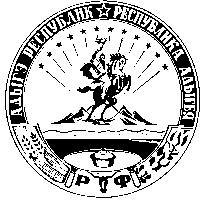 П О С Т А Н О В Л Е Н И ЕГЛАВЫ  МУНИЦИПАЛЬНОГО  ОБРАЗОВАНИЯ «ХАТУКАЙСКОЕ СЕЛЬСКОЕ ПОСЕЛЕНИЕ»от 06 июня 2023 года №35	а. ХатукайОб утверждении Порядка составления, утверждения и установления показателей планов финансово-хозяйственной деятельности муниципального унитарного предприятия «Хатукай» и отчета об исполнении плана финансово-хозяйственной деятельности муниципального унитарного предприятия «Хатукай»	В соответствии с Федеральным законом от 14.11.2002 года N 161-ФЗ "О государственных и муниципальных унитарных предприятиях", в целях повышения эффективности управления муниципальным имуществом и усиления контроля за деятельностью муниципального унитарного предприятия «Хатукай», руководствуясь Уставом муниципального образования «Хатукайское сельское поселение»,ПОСТАНОВЛЯЮ:	1. Утвердить Порядок составления, утверждения и установления показателей планов финансово-хозяйственной деятельности муниципального унитарного предприятия «Хатукай» и отчета об исполнении плана финансово-хозяйственной деятельности муниципального унитарного  предприятия жилищно-коммунального хозяйства «Хатукай»  согласно приложению №1.	2. Контроль над исполнением данного постановления возложить на главного специалиста-финансиста администрации (Блянова Л.А.).	3.  Настоящее постановление вступает в силу с момента подписания.Глава муниципального образования«Хатукайское сельское поселение»	                                                 З.А. Жуков	Приложение №1 к постановлению администрации муниципального образования « Хатукайское сельское поселение» от 06.06.2023г. №35ПОРЯДОК СОСТАВЛЕНИЯ, УТВЕРЖДЕНИЯ И УСТАНОВЛЕНИЯ ПОКАЗАТЕЛЕЙ ПЛАНОВ ФИНАНСОВО-ХОЗЯЙСТВЕННОЙ ДЕЯТЕЛЬНОСТИ МУНИЦИПАЛЬНОГО УНИТАРНОГО ПРЕДПРИЯТИЯ «ХАТУКАЙ» И ОТЧЕТА ОБ ИСПОЛНЕНИИ ПЛАНА ФИНАНСОВО-ХОЗЯЙСТВЕННОЙ ДЕЯТЕЛЬНОСТИ МУНИЦИПАЛЬНОГО УНИТАРНОГО ПРЕДПРИЯТИЯ «ХАТУКАЙ»1. Порядок составления, утверждения и установления показателей планов финансово-хозяйственной деятельности муниципального унитарного предприятия «Хатукай» и отчета об исполнении плана финансово-хозяйственной деятельности муниципального унитарного предприятия «Хатукай» (далее - Порядок) разработан в целях повышения эффективности работы, усиления контроля за деятельностью муниципального унитарного предприятия «Хатукай» (далее - МУП «Хатукай»), учредителем которого является администрация муниципального образования "Хатукайское сельское поселение" (далее - Администрация).2. План финансово-хозяйственной деятельности и отчет об исполнении плана составляется МУП «Хатукай» самостоятельно в соответствии с требованиями настоящего Порядка.3. Показатели плана финансово-хозяйственной деятельности предприятия (далее - план) устанавливаются муниципальным предприятием на основе фактических данных предшествующего года и оценки состояния предприятия на 30 сентября текущего года.3.1. План составляется по форме согласно приложению N 1 к настоящему Порядку и включает в себя следующие разделы:- сведения о муниципальном предприятии;- сведения о недвижимом имуществе;- структура доходов предприятия;- структура расходов предприятия;- труд и заработная плата работников;- сведения о дебиторской и кредиторской задолженности;- прогнозный баланс;- прогнозный финансовый результат;- оценка экономической эффективности планируемых показателей.3.2. План составляется предприятием на финансовый год.3.3. План подписывается руководителем предприятия, скрепляется печатью предприятия.3.4. План предоставляется руководителем МУП «Хатукай» с пояснительной запиской, содержащей расшифровку и детализацию данных и показателей, отраженных в разделах к плану, а также обоснование отклонений от фактического значения периода, предшествующего планируемому, в Администрацию в срок до 1 ноября года, предшествующего планируемому.3.5. Администрация в течение 10 рабочих дней со дня поступления плана проверяет его на соответствие требованиям настоящего Порядка.При наличии замечаний Администрация не позднее 10 рабочих дней со дня поступления плана направляет его на доработку муниципальному предприятию.Предприятие в течение 10 рабочих дней со дня поступления плана на доработку вносит изменения с учетом замечаний Администрации и повторно направляет его в адрес Администрации.3.6. В течение 10 рабочих дней со дня поступления плана с внесенными изменениями Администрация проводит проверку и утверждает план или готовит мотивированный отказ с обоснованием причин и предложениями по внесению изменений.3.7. План утверждается главой муниципального образования "Хатукайское сельское поселение", в его отсутствие - первым заместителем главы муниципального образования "Хатукайское сельское поселение".3.8. Администрация издает распоряжение об утверждении показателей плана и в течение 3 рабочих дней со дня его подписания направляет данное распоряжение руководителю МУП «Хатукай».4. Показатели отчета об исполнении плана финансово-хозяйственной деятельности МУП «Хатукай» (далее - отчет) устанавливаются на основании фактических данных отчетного периода с сопоставлением плановых значений отчетного периода и фактических значений периода, предшествующего отчетному.4.1. Отчет составляется по форме согласно приложению N 2 к настоящему Порядку и включает в себя следующие разделы:- сведения о муниципальном предприятии;- сведения о недвижимом имуществе;- структура доходов предприятия;- структура расходов предприятия;- труд и заработная плата работников;- сведения о дебиторской и кредиторской задолженности;- показатели экономической эффективности;- годовая бухгалтерская отчетность.4.2. К отчету прилагается годовая бухгалтерская отчетность и пояснительная записка, содержащая расшифровку и детализацию данных и показателей, отраженных в разделах к отчету, а также обоснование отклонений от показателей, утвержденных планом, от фактических значений отчетного периода.4.3. Отчет подписывается руководителем МУП «Хатукай» и скрепляется печатью предприятия.4.4. Отчет предоставляется руководителем МУП «Хатукай» в Администрацию в срок до 30 апреля года, следующего за отчетным.4.5. Администрация в течение 30 рабочих дней со дня поступления документов проводит проверку показателей отчета и принимает решение об утверждении показателей отчета или готовит мотивированный отказ с обоснованием причин и предложениями по внесению изменений.4.6. Распоряжение об утверждении показателей отчета или мотивированный отказ направляются в адрес руководителя МУП «Хатукай» в течение 3 рабочих дней со дня его подписания.Приложение N 1 к Порядку составления, утверждения и установленияпоказателей планов финансово-хозяйственнойдеятельности муниципального унитарного предприятия «Хатукай» иотчета об исполнении плана финансово-хозяйственной деятельности муниципального унитарного предприятия «Хатукай»
ПЛАН ФИНАНСОВО-ХОЗЯЙСТВЕННОЙ ДЕЯТЕЛЬНОСТИ МУНИЦИПАЛЬНОГО УНИТАРНОГО ПРЕДПРИЯТИЯ «ХАТУКАЙ» НА _______ГОДСТРУКТУРА ПЛАНА ФИНАНСОВО-ХОЗЯЙСТВЕННОЙ ДЕЯТЕЛЬНОСТИ МУНИЦИПАЛЬНОГО УНИТАРНОГО ПРЕДПРИЯТИЯ1. Сведения о муниципальном предприятии; 2. Сведения о недвижимом имуществе; 3. Структура доходов предприятия; 4. Структура расходов предприятия; 5. Труд и заработная плата работников; 6. Сведения о дебиторской и кредиторской задолженности; 7. Прогнозный баланс; 8. Прогнозный финансовый результат; 9. Оценка экономической эффективности планируемых показателей.Директор МУП «Хатукай» ________________________(________________)(подпись) (Ф.И.О)Главный бухгалтер ___________________________________________(________________)(подпись) (Ф.И.О)"____"______________ г.Приложение N 2 к Порядку составления, утверждения и установленияпоказателей планов финансово-хозяйственнойдеятельности муниципального предприятия жилищно-коммунального хозяйства "Красногвардейское" иотчета об исполнении плана финансово-хозяйственной деятельности муниципального предприятияжилищно-коммунального хозяйства "Красногвардейское"ОТЧЕТ ОБ ИСПОЛНЕНИИ ПЛАНА ФИНАНСОВО-ХОЗЯЙСТВЕННОЙ ДЕЯТЕЛЬНОСТИ МУНИЦИПАЛЬНОГО УНИТАРНОГО ПРЕДПРИЯТИЯ «ХАТУКАЙ» НА _______ГОДСТРУКТУРА ПЛАНА ФИНАНСОВО-ХОЗЯЙСТВЕННОЙ ДЕЯТЕЛЬНОСТИ МУНИЦИПАЛЬНОГО УНИТАРНОГО ПРЕДПРИЯТИЯ1. Сведения о муниципальном предприятии; 2. Сведения о недвижимом имуществе; 3. Структура доходов предприятия; 4. Структура расходов предприятия; 5. Труд и заработная плата работников; 6. Сведения о дебиторской и кредиторской задолженности; 7. Показатели экономической эффективности; 8. Годовая бухгалтерская отчетность.8. Годовая бухгалтерская отчетностьДиректор МУП «Хатукай» ________________________(________________)(подпись) (Ф.И.О)Главный бухгалтер ___________________________________________(________________)(подпись) (Ф.И.О)"____"______________ г.1.Сведения о муниципальном предприятии1.Сведения о муниципальном предприятии1.Сведения о муниципальном предприятии1.Сведения о муниципальном предприятии1.Сведения о муниципальном предприятии1.Сведения о муниципальном предприятии1.Сведения о муниципальном предприятии1.Сведения о муниципальном предприятии1.Сведения о муниципальном предприятии1.Сведения о муниципальном предприятии1.Сведения о муниципальном предприятии1.Сведения о муниципальном предприятии1.Сведения о муниципальном предприятии1.Сведения о муниципальном предприятии1.Сведения о муниципальном предприятии1.Сведения о муниципальном предприятии1.Сведения о муниципальном предприятии1.Сведения о муниципальном предприятии1.Сведения о муниципальном предприятии1.Сведения о муниципальном предприятии1.Сведения о муниципальном предприятии1.Сведения о муниципальном предприятии1.Сведения о муниципальном предприятии11Полное официальное наименование предприятияПолное официальное наименование предприятияПолное официальное наименование предприятияПолное официальное наименование предприятияПолное официальное наименование предприятияПолное официальное наименование предприятияПолное официальное наименование предприятияПолное официальное наименование предприятияПолное официальное наименование предприятияПолное официальное наименование предприятияПолное официальное наименование предприятияПолное официальное наименование предприятияПолное официальное наименование предприятия22Юридический адресЮридический адресЮридический адресЮридический адресЮридический адресЮридический адресЮридический адресЮридический адресЮридический адресЮридический адресЮридический адресЮридический адресЮридический адрес33Почтовый адресПочтовый адресПочтовый адресПочтовый адресПочтовый адресПочтовый адресПочтовый адресПочтовый адресПочтовый адресПочтовый адресПочтовый адресПочтовый адресПочтовый адрес4 «*»4 «*»Размер уставного фондаРазмер уставного фондаРазмер уставного фондаРазмер уставного фондаРазмер уставного фондаРазмер уставного фондаРазмер уставного фондаРазмер уставного фондаРазмер уставного фондаРазмер уставного фондаРазмер уставного фондаРазмер уставного фондаРазмер уставного фонда55Телефон (факс)Телефон (факс)Телефон (факс)Телефон (факс)Телефон (факс)Телефон (факс)Телефон (факс)Телефон (факс)Телефон (факс)Телефон (факс)Телефон (факс)Телефон (факс)Телефон (факс)66Адрес электронной почтыАдрес электронной почтыАдрес электронной почтыАдрес электронной почтыАдрес электронной почтыАдрес электронной почтыАдрес электронной почтыАдрес электронной почтыАдрес электронной почтыАдрес электронной почтыАдрес электронной почтыАдрес электронной почтыАдрес электронной почтыСведения о руководителе муниципального предприятияСведения о руководителе муниципального предприятияСведения о руководителе муниципального предприятияСведения о руководителе муниципального предприятияСведения о руководителе муниципального предприятияСведения о руководителе муниципального предприятияСведения о руководителе муниципального предприятияСведения о руководителе муниципального предприятияСведения о руководителе муниципального предприятияСведения о руководителе муниципального предприятияСведения о руководителе муниципального предприятияСведения о руководителе муниципального предприятияСведения о руководителе муниципального предприятияСведения о руководителе муниципального предприятияСведения о руководителе муниципального предприятияСведения о руководителе муниципального предприятияСведения о руководителе муниципального предприятияСведения о руководителе муниципального предприятияСведения о руководителе муниципального предприятияСведения о руководителе муниципального предприятияСведения о руководителе муниципального предприятияСведения о руководителе муниципального предприятияСведения о руководителе муниципального предприятия77Фамилия, имя, отчество руководителяФамилия, имя, отчество руководителяФамилия, имя, отчество руководителяФамилия, имя, отчество руководителяФамилия, имя, отчество руководителяФамилия, имя, отчество руководителяФамилия, имя, отчество руководителяФамилия, имя, отчество руководителяФамилия, имя, отчество руководителяФамилия, имя, отчество руководителяФамилия, имя, отчество руководителяФамилия, имя, отчество руководителяФамилия, имя, отчество руководителя88Телефон (рабочий, домашний, сотовый)Телефон (рабочий, домашний, сотовый)Телефон (рабочий, домашний, сотовый)Телефон (рабочий, домашний, сотовый)Телефон (рабочий, домашний, сотовый)Телефон (рабочий, домашний, сотовый)Телефон (рабочий, домашний, сотовый)Телефон (рабочий, домашний, сотовый)Телефон (рабочий, домашний, сотовый)Телефон (рабочий, домашний, сотовый)Телефон (рабочий, домашний, сотовый)Телефон (рабочий, домашний, сотовый)Телефон (рабочий, домашний, сотовый)99Оклад руководителяОклад руководителяОклад руководителяОклад руководителяОклад руководителяОклад руководителяОклад руководителяОклад руководителяОклад руководителяОклад руководителяОклад руководителяОклад руководителяОклад руководителя1010Сведения о трудовом договоре, заключенном с руководителем предприятия:Сведения о трудовом договоре, заключенном с руководителем предприятия:Сведения о трудовом договоре, заключенном с руководителем предприятия:Сведения о трудовом договоре, заключенном с руководителем предприятия:Сведения о трудовом договоре, заключенном с руководителем предприятия:Сведения о трудовом договоре, заключенном с руководителем предприятия:Сведения о трудовом договоре, заключенном с руководителем предприятия:Сведения о трудовом договоре, заключенном с руководителем предприятия:Сведения о трудовом договоре, заключенном с руководителем предприятия:Сведения о трудовом договоре, заключенном с руководителем предприятия:Сведения о трудовом договоре, заключенном с руководителем предприятия:Сведения о трудовом договоре, заключенном с руководителем предприятия:Сведения о трудовом договоре, заключенном с руководителем предприятия:10.110.1дата заключения договорадата заключения договорадата заключения договорадата заключения договорадата заключения договорадата заключения договорадата заключения договорадата заключения договорадата заключения договорадата заключения договорадата заключения договорадата заключения договорадата заключения договора10.210.2номер трудового договораномер трудового договораномер трудового договораномер трудового договораномер трудового договораномер трудового договораномер трудового договораномер трудового договораномер трудового договораномер трудового договораномер трудового договораномер трудового договораномер трудового договора1111Срок действия трудового договора, заключенного с руководителем предприятия:Срок действия трудового договора, заключенного с руководителем предприятия:Срок действия трудового договора, заключенного с руководителем предприятия:Срок действия трудового договора, заключенного с руководителем предприятия:Срок действия трудового договора, заключенного с руководителем предприятия:Срок действия трудового договора, заключенного с руководителем предприятия:Срок действия трудового договора, заключенного с руководителем предприятия:Срок действия трудового договора, заключенного с руководителем предприятия:Срок действия трудового договора, заключенного с руководителем предприятия:Срок действия трудового договора, заключенного с руководителем предприятия:Срок действия трудового договора, заключенного с руководителем предприятия:Срок действия трудового договора, заключенного с руководителем предприятия:Срок действия трудового договора, заключенного с руководителем предприятия:11.111.1началоначалоначалоначалоначалоначалоначалоначалоначалоначалоначалоначалоначало11.211.2окончаниеокончаниеокончаниеокончаниеокончаниеокончаниеокончаниеокончаниеокончаниеокончаниеокончаниеокончаниеокончаниеСведения о главном бухгалтере муниципального предприятияСведения о главном бухгалтере муниципального предприятияСведения о главном бухгалтере муниципального предприятияСведения о главном бухгалтере муниципального предприятияСведения о главном бухгалтере муниципального предприятияСведения о главном бухгалтере муниципального предприятияСведения о главном бухгалтере муниципального предприятияСведения о главном бухгалтере муниципального предприятияСведения о главном бухгалтере муниципального предприятияСведения о главном бухгалтере муниципального предприятияСведения о главном бухгалтере муниципального предприятияСведения о главном бухгалтере муниципального предприятияСведения о главном бухгалтере муниципального предприятияСведения о главном бухгалтере муниципального предприятияСведения о главном бухгалтере муниципального предприятияСведения о главном бухгалтере муниципального предприятияСведения о главном бухгалтере муниципального предприятияСведения о главном бухгалтере муниципального предприятияСведения о главном бухгалтере муниципального предприятияСведения о главном бухгалтере муниципального предприятияСведения о главном бухгалтере муниципального предприятияСведения о главном бухгалтере муниципального предприятияСведения о главном бухгалтере муниципального предприятия1212Фамилия, имя, отчество главного бухгалтераФамилия, имя, отчество главного бухгалтераФамилия, имя, отчество главного бухгалтераФамилия, имя, отчество главного бухгалтераФамилия, имя, отчество главного бухгалтераФамилия, имя, отчество главного бухгалтераФамилия, имя, отчество главного бухгалтераФамилия, имя, отчество главного бухгалтераФамилия, имя, отчество главного бухгалтераФамилия, имя, отчество главного бухгалтераФамилия, имя, отчество главного бухгалтераФамилия, имя, отчество главного бухгалтераФамилия, имя, отчество главного бухгалтера1313Телефон (рабочий, домашний, сотовый)Телефон (рабочий, домашний, сотовый)Телефон (рабочий, домашний, сотовый)Телефон (рабочий, домашний, сотовый)Телефон (рабочий, домашний, сотовый)Телефон (рабочий, домашний, сотовый)Телефон (рабочий, домашний, сотовый)Телефон (рабочий, домашний, сотовый)Телефон (рабочий, домашний, сотовый)Телефон (рабочий, домашний, сотовый)Телефон (рабочий, домашний, сотовый)Телефон (рабочий, домашний, сотовый)Телефон (рабочий, домашний, сотовый)* По состоянию на 1 число месяца, в котором осуществлялось планирование* По состоянию на 1 число месяца, в котором осуществлялось планирование* По состоянию на 1 число месяца, в котором осуществлялось планирование* По состоянию на 1 число месяца, в котором осуществлялось планирование* По состоянию на 1 число месяца, в котором осуществлялось планирование* По состоянию на 1 число месяца, в котором осуществлялось планирование* По состоянию на 1 число месяца, в котором осуществлялось планирование* По состоянию на 1 число месяца, в котором осуществлялось планирование* По состоянию на 1 число месяца, в котором осуществлялось планирование* По состоянию на 1 число месяца, в котором осуществлялось планирование* По состоянию на 1 число месяца, в котором осуществлялось планирование* По состоянию на 1 число месяца, в котором осуществлялось планирование* По состоянию на 1 число месяца, в котором осуществлялось планирование* По состоянию на 1 число месяца, в котором осуществлялось планирование* По состоянию на 1 число месяца, в котором осуществлялось планирование* По состоянию на 1 число месяца, в котором осуществлялось планирование* По состоянию на 1 число месяца, в котором осуществлялось планирование* По состоянию на 1 число месяца, в котором осуществлялось планирование* По состоянию на 1 число месяца, в котором осуществлялось планирование* По состоянию на 1 число месяца, в котором осуществлялось планирование* По состоянию на 1 число месяца, в котором осуществлялось планирование* По состоянию на 1 число месяца, в котором осуществлялось планирование* По состоянию на 1 число месяца, в котором осуществлялось планирование2. Сведения о недвижимом имуществе2. Сведения о недвижимом имуществе2. Сведения о недвижимом имуществе2. Сведения о недвижимом имуществе2. Сведения о недвижимом имуществе2. Сведения о недвижимом имуществе2. Сведения о недвижимом имуществе2. Сведения о недвижимом имуществе2. Сведения о недвижимом имуществе2. Сведения о недвижимом имуществе2. Сведения о недвижимом имуществе2. Сведения о недвижимом имуществе2. Сведения о недвижимом имуществе2. Сведения о недвижимом имуществе2. Сведения о недвижимом имуществе2. Сведения о недвижимом имуществе2. Сведения о недвижимом имуществе2. Сведения о недвижимом имуществе2. Сведения о недвижимом имуществе2. Сведения о недвижимом имуществе2. Сведения о недвижимом имуществе2. Сведения о недвижимом имуществе2. Сведения о недвижимом имуществеN п/пN п/пНаименование показателяНаименование показателяНаименование показателяНаименование показателяНаименование показателяЕд. изм.Значение показателяЗначение показателяЗначение показателяАдрес местонахожденияАдрес местонахожденияАдрес местонахожденияСведения о фактическом использовании имуществаСведения о фактическом использовании имуществаСведения о фактическом использовании имуществаСведения о фактическом использовании имуществаСведения о фактическом использовании имуществаСведения о фактическом использовании имуществаБалансовая стоимостьБалансовая стоимостьБалансовая стоимость1.1.Количество объектов недвижимого имущества, переданного в аренду предприятияКоличество объектов недвижимого имущества, переданного в аренду предприятияКоличество объектов недвижимого имущества, переданного в аренду предприятияКоличество объектов недвижимого имущества, переданного в аренду предприятияКоличество объектов недвижимого имущества, переданного в аренду предприятияЕд.2.2.Перечень объектов недвижимого имущества переданного в аренду предприятияПеречень объектов недвижимого имущества переданного в аренду предприятияПеречень объектов недвижимого имущества переданного в аренду предприятияПеречень объектов недвижимого имущества переданного в аренду предприятияПеречень объектов недвижимого имущества переданного в аренду предприятиякв.м.1.1.………………………………………………………3. Структура доходов предприятия тыс. рублей3. Структура доходов предприятия тыс. рублей3. Структура доходов предприятия тыс. рублей3. Структура доходов предприятия тыс. рублей3. Структура доходов предприятия тыс. рублей3. Структура доходов предприятия тыс. рублей3. Структура доходов предприятия тыс. рублей3. Структура доходов предприятия тыс. рублей3. Структура доходов предприятия тыс. рублей3. Структура доходов предприятия тыс. рублей3. Структура доходов предприятия тыс. рублей3. Структура доходов предприятия тыс. рублей3. Структура доходов предприятия тыс. рублей3. Структура доходов предприятия тыс. рублей3. Структура доходов предприятия тыс. рублей3. Структура доходов предприятия тыс. рублей3. Структура доходов предприятия тыс. рублей3. Структура доходов предприятия тыс. рублей3. Структура доходов предприятия тыс. рублей3. Структура доходов предприятия тыс. рублей3. Структура доходов предприятия тыс. рублей3. Структура доходов предприятия тыс. рублей3. Структура доходов предприятия тыс. рублейп/пп/пНаименование вида деятельностиНаименование вида деятельностиНаименование вида деятельностиНаименование вида деятельностиНаименование вида деятельности_______год(год, предшествующий планируемому)_______год(год, предшествующий планируемому)_______год(год, предшествующий планируемому)_______год(год, предшествующий планируемому)_______год(планируемый год)_______год(планируемый год)_______год(планируемый год)ОтклонениеОтклонениеОтклонениеОтклонениеОтклонениеОтклонениеПричины отклоненияПричины отклоненияПричины отклоненияп/пп/пНаименование вида деятельностиНаименование вида деятельностиНаименование вида деятельностиНаименование вида деятельностиНаименование вида деятельности_______год(год, предшествующий планируемому)_______год(год, предшествующий планируемому)_______год(год, предшествующий планируемому)_______год(год, предшествующий планируемому)_______год(планируемый год)_______год(планируемый год)_______год(планируемый год)абсолютноеабсолютноеабсолютноеотносительное, %относительное, %относительное, %Причины отклоненияПричины отклоненияПричины отклонения1.1.ДоходыДоходыДоходыДоходыДоходы11………………………………………………………4. Структура расходов предприятия тыс. рублей4. Структура расходов предприятия тыс. рублей4. Структура расходов предприятия тыс. рублей4. Структура расходов предприятия тыс. рублей4. Структура расходов предприятия тыс. рублей4. Структура расходов предприятия тыс. рублей4. Структура расходов предприятия тыс. рублей4. Структура расходов предприятия тыс. рублей4. Структура расходов предприятия тыс. рублей4. Структура расходов предприятия тыс. рублей4. Структура расходов предприятия тыс. рублей4. Структура расходов предприятия тыс. рублей4. Структура расходов предприятия тыс. рублей4. Структура расходов предприятия тыс. рублей4. Структура расходов предприятия тыс. рублей4. Структура расходов предприятия тыс. рублей4. Структура расходов предприятия тыс. рублей4. Структура расходов предприятия тыс. рублей4. Структура расходов предприятия тыс. рублей4. Структура расходов предприятия тыс. рублей4. Структура расходов предприятия тыс. рублей4. Структура расходов предприятия тыс. рублей4. Структура расходов предприятия тыс. рублейп/пп/пНаименование статей расходовНаименование статей расходовНаименование статей расходовНаименование статей расходовНаименование статей расходов______год (год, предшествующий планируемому)______год (год, предшествующий планируемому)______год (год, предшествующий планируемому)______год (год, предшествующий планируемому)______год (планируемый год)______год (планируемый год)______год (планируемый год)ОтклонениеОтклонениеОтклонениеОтклонениеОтклонениеОтклонениеПричины отклоненияПричины отклоненияПричины отклоненияп/пп/пНаименование статей расходовНаименование статей расходовНаименование статей расходовНаименование статей расходовНаименование статей расходов______год (год, предшествующий планируемому)______год (год, предшествующий планируемому)______год (год, предшествующий планируемому)______год (год, предшествующий планируемому)______год (планируемый год)______год (планируемый год)______год (планируемый год)абсолютноеабсолютноеабсолютноеабсолютноеотносительное, %относительное, %Причины отклоненияПричины отклоненияПричины отклонения1.1.РасходыРасходыРасходыРасходыРасходы1.1.………………………………………………………5. Труд и заработная плата работников5. Труд и заработная плата работников5. Труд и заработная плата работников5. Труд и заработная плата работников5. Труд и заработная плата работников5. Труд и заработная плата работников5. Труд и заработная плата работников5. Труд и заработная плата работников5. Труд и заработная плата работников5. Труд и заработная плата работников5. Труд и заработная плата работников5. Труд и заработная плата работников5. Труд и заработная плата работников5. Труд и заработная плата работников5. Труд и заработная плата работников5. Труд и заработная плата работников5. Труд и заработная плата работников5. Труд и заработная плата работников5. Труд и заработная плата работников5. Труд и заработная плата работников5. Труд и заработная плата работников5. Труд и заработная плата работников5. Труд и заработная плата работников5.1 Численность и состав работников чел.5.1 Численность и состав работников чел.5.1 Численность и состав работников чел.5.1 Численность и состав работников чел.5.1 Численность и состав работников чел.5.1 Численность и состав работников чел.5.1 Численность и состав работников чел.5.1 Численность и состав работников чел.5.1 Численность и состав работников чел.5.1 Численность и состав работников чел.5.1 Численность и состав работников чел.5.1 Численность и состав работников чел.5.1 Численность и состав работников чел.5.1 Численность и состав работников чел.5.1 Численность и состав работников чел.5.1 Численность и состав работников чел.5.1 Численность и состав работников чел.5.1 Численность и состав работников чел.5.1 Численность и состав работников чел.5.1 Численность и состав работников чел.5.1 Численность и состав работников чел.5.1 Численность и состав работников чел.5.1 Численность и состав работников чел.п/пп/пКатегория работниковКатегория работниковКатегория работниковКатегория работниковКатегория работников______год (год, предшествующий планируемому)______год (год, предшествующий планируемому)______год (год, предшествующий планируемому)______год (год, предшествующий планируемому)______год (планируемый год)______год (планируемый год)______год (планируемый год)ОтклонениеОтклонениеОтклонениеОтклонениеОтклонениеОтклонениеОтклонениеОтклонениеОтклонениеп/пп/пКатегория работниковКатегория работниковКатегория работниковКатегория работниковКатегория работников______год (год, предшествующий планируемому)______год (год, предшествующий планируемому)______год (год, предшествующий планируемому)______год (год, предшествующий планируемому)______год (планируемый год)______год (планируемый год)______год (планируемый год)абсолютноеабсолютноеабсолютноеабсолютноеабсолютноеабсолютноеотносительное, %относительное, %относительное, %5.2 Фонд оплаты труда тыс. рублей5.2 Фонд оплаты труда тыс. рублей5.2 Фонд оплаты труда тыс. рублей5.2 Фонд оплаты труда тыс. рублей5.2 Фонд оплаты труда тыс. рублей5.2 Фонд оплаты труда тыс. рублей5.2 Фонд оплаты труда тыс. рублей5.2 Фонд оплаты труда тыс. рублей5.2 Фонд оплаты труда тыс. рублей5.2 Фонд оплаты труда тыс. рублей5.2 Фонд оплаты труда тыс. рублей5.2 Фонд оплаты труда тыс. рублей5.2 Фонд оплаты труда тыс. рублей5.2 Фонд оплаты труда тыс. рублей5.2 Фонд оплаты труда тыс. рублей5.2 Фонд оплаты труда тыс. рублей5.2 Фонд оплаты труда тыс. рублей5.2 Фонд оплаты труда тыс. рублей5.2 Фонд оплаты труда тыс. рублей5.2 Фонд оплаты труда тыс. рублей5.2 Фонд оплаты труда тыс. рублей5.2 Фонд оплаты труда тыс. рублей5.2 Фонд оплаты труда тыс. рублейп/пп/пНаименование статейНаименование статейНаименование статейНаименование статейНаименование статей______год (год, предшествующий планируемому)______год (год, предшествующий планируемому)______год (год, предшествующий планируемому)______год (год, предшествующий планируемому)______год (планируемый год)______год (планируемый год)______год (планируемый год)ОтклонениеОтклонениеОтклонениеОтклонениеОтклонениеОтклонениеОтклонениеОтклонениеОтклонениеп/пп/пНаименование статейНаименование статейНаименование статейНаименование статейНаименование статей______год (год, предшествующий планируемому)______год (год, предшествующий планируемому)______год (год, предшествующий планируемому)______год (год, предшествующий планируемому)______год (планируемый год)______год (планируемый год)______год (планируемый год)абсолютноеабсолютноеабсолютноеабсолютноеабсолютноеабсолютноеотносительное, %относительное, %относительное, %6. Сведения о дебиторской и кредиторской задолженности тыс. рублей6. Сведения о дебиторской и кредиторской задолженности тыс. рублей6. Сведения о дебиторской и кредиторской задолженности тыс. рублей6. Сведения о дебиторской и кредиторской задолженности тыс. рублей6. Сведения о дебиторской и кредиторской задолженности тыс. рублей6. Сведения о дебиторской и кредиторской задолженности тыс. рублей6. Сведения о дебиторской и кредиторской задолженности тыс. рублей6. Сведения о дебиторской и кредиторской задолженности тыс. рублей6. Сведения о дебиторской и кредиторской задолженности тыс. рублей6. Сведения о дебиторской и кредиторской задолженности тыс. рублей6. Сведения о дебиторской и кредиторской задолженности тыс. рублей6. Сведения о дебиторской и кредиторской задолженности тыс. рублей6. Сведения о дебиторской и кредиторской задолженности тыс. рублей6. Сведения о дебиторской и кредиторской задолженности тыс. рублей6. Сведения о дебиторской и кредиторской задолженности тыс. рублей6. Сведения о дебиторской и кредиторской задолженности тыс. рублей6. Сведения о дебиторской и кредиторской задолженности тыс. рублей6. Сведения о дебиторской и кредиторской задолженности тыс. рублей6. Сведения о дебиторской и кредиторской задолженности тыс. рублей6. Сведения о дебиторской и кредиторской задолженности тыс. рублей6. Сведения о дебиторской и кредиторской задолженности тыс. рублей6. Сведения о дебиторской и кредиторской задолженности тыс. рублей6. Сведения о дебиторской и кредиторской задолженности тыс. рублейПоказательПоказательПоказательПоказательПоказательПоказатель______год (год, предшествующий планируемому)______год (год, предшествующий планируемому)______год (год, предшествующий планируемому)______год (год, предшествующий планируемому)годгодгодгодОтклонениеОтклонениеОтклонениеОтклонениеОтклонениеОтклонениеОтклонениеОтклонениеОтклонениеПоказательПоказательПоказательПоказательПоказательПоказатель______год (год, предшествующий планируемому)______год (год, предшествующий планируемому)______год (год, предшествующий планируемому)______год (год, предшествующий планируемому)(планируемый год)(планируемый год)(планируемый год)(планируемый год)абсолютноеабсолютноеабсолютноеабсолютноеабсолютноеабсолютноеотносительное, %относительное, %относительное, %Дебиторская задолженность, всегоДебиторская задолженность, всегоДебиторская задолженность, всегоДебиторская задолженность, всегоДебиторская задолженность, всегоДебиторская задолженность, всего………………Кредиторская задолженность, всегоКредиторская задолженность, всегоКредиторская задолженность, всегоКредиторская задолженность, всегоКредиторская задолженность, всегоКредиторская задолженность, всего………………7. Прогнозный баланс тыс. рублей7. Прогнозный баланс тыс. рублей7. Прогнозный баланс тыс. рублей7. Прогнозный баланс тыс. рублей7. Прогнозный баланс тыс. рублей7. Прогнозный баланс тыс. рублей7. Прогнозный баланс тыс. рублей7. Прогнозный баланс тыс. рублей7. Прогнозный баланс тыс. рублей7. Прогнозный баланс тыс. рублей7. Прогнозный баланс тыс. рублей7. Прогнозный баланс тыс. рублей7. Прогнозный баланс тыс. рублей7. Прогнозный баланс тыс. рублей7. Прогнозный баланс тыс. рублей7. Прогнозный баланс тыс. рублей7. Прогнозный баланс тыс. рублей7. Прогнозный баланс тыс. рублей7. Прогнозный баланс тыс. рублей7. Прогнозный баланс тыс. рублей7. Прогнозный баланс тыс. рублей7. Прогнозный баланс тыс. рублей7. Прогнозный баланс тыс. рублейN строкиN строкиN строкиНаименование показателяНаименование показателяНаименование показателяНаименование показателяНаименование показателяНаименование показателяНаименование показателяПланируемый годПланируемый годПланируемый годПланируемый годПланируемый годПланируемый годПрошедший годПрошедший годПрошедший годПрошедший годПрошедший годГод, предшествующий прошедшемуГод, предшествующий прошедшемуРаздел I активыРаздел I активыРаздел I активыРаздел I активыРаздел I активыРаздел I активыРаздел I активыРаздел I активыРаздел I активыРаздел I активыРаздел I активыРаздел I активыРаздел I активыРаздел I активыРаздел I активыРаздел I активыРаздел I активыРаздел I активыРаздел I активыРаздел I активыРаздел I активыРаздел I активыРаздел I активыАктив, внеоборотные активы, нематериальные активыАктив, внеоборотные активы, нематериальные активыАктив, внеоборотные активы, нематериальные активыАктив, внеоборотные активы, нематериальные активыАктив, внеоборотные активы, нематериальные активыАктив, внеоборотные активы, нематериальные активыАктив, внеоборотные активы, нематериальные активыРезультаты исследований и разработокРезультаты исследований и разработокРезультаты исследований и разработокРезультаты исследований и разработокРезультаты исследований и разработокРезультаты исследований и разработокРезультаты исследований и разработокНематериальные поисковые активыНематериальные поисковые активыНематериальные поисковые активыНематериальные поисковые активыНематериальные поисковые активыНематериальные поисковые активыНематериальные поисковые активыМатериальные поисковые активыМатериальные поисковые активыМатериальные поисковые активыМатериальные поисковые активыМатериальные поисковые активыМатериальные поисковые активыМатериальные поисковые активыОсновные средстваОсновные средстваОсновные средстваОсновные средстваОсновные средстваОсновные средстваОсновные средстваДоходные вложения в материальные ценностиДоходные вложения в материальные ценностиДоходные вложения в материальные ценностиДоходные вложения в материальные ценностиДоходные вложения в материальные ценностиДоходные вложения в материальные ценностиДоходные вложения в материальные ценностиФинансовые вложенияФинансовые вложенияФинансовые вложенияФинансовые вложенияФинансовые вложенияФинансовые вложенияФинансовые вложенияОтложенные налоговые активыОтложенные налоговые активыОтложенные налоговые активыОтложенные налоговые активыОтложенные налоговые активыОтложенные налоговые активыОтложенные налоговые активыПрочие внеоборотные активыПрочие внеоборотные активыПрочие внеоборотные активыПрочие внеоборотные активыПрочие внеоборотные активыПрочие внеоборотные активыПрочие внеоборотные активыИтого по разделу IИтого по разделу IИтого по разделу IИтого по разделу IИтого по разделу IИтого по разделу IИтого по разделу IРаздел II оборотные активы запасыРаздел II оборотные активы запасыРаздел II оборотные активы запасыРаздел II оборотные активы запасыРаздел II оборотные активы запасыРаздел II оборотные активы запасыРаздел II оборотные активы запасыРаздел II оборотные активы запасыРаздел II оборотные активы запасыРаздел II оборотные активы запасыРаздел II оборотные активы запасыРаздел II оборотные активы запасыРаздел II оборотные активы запасыРаздел II оборотные активы запасыРаздел II оборотные активы запасыРаздел II оборотные активы запасыРаздел II оборотные активы запасыРаздел II оборотные активы запасыРаздел II оборотные активы запасыРаздел II оборотные активы запасыРаздел II оборотные активы запасыРаздел II оборотные активы запасыРаздел II оборотные активы запасыНалог на добавленную стоимость по приобретенным ценностямНалог на добавленную стоимость по приобретенным ценностямНалог на добавленную стоимость по приобретенным ценностямНалог на добавленную стоимость по приобретенным ценностямНалог на добавленную стоимость по приобретенным ценностямНалог на добавленную стоимость по приобретенным ценностямНалог на добавленную стоимость по приобретенным ценностямДебиторская задолженностьДебиторская задолженностьДебиторская задолженностьДебиторская задолженностьДебиторская задолженностьДебиторская задолженностьДебиторская задолженностьФинансовые вложения (за исключением денежных эквивалентов)Финансовые вложения (за исключением денежных эквивалентов)Финансовые вложения (за исключением денежных эквивалентов)Финансовые вложения (за исключением денежных эквивалентов)Финансовые вложения (за исключением денежных эквивалентов)Финансовые вложения (за исключением денежных эквивалентов)Финансовые вложения (за исключением денежных эквивалентов)Денежные средства и денежные эквивалентыДенежные средства и денежные эквивалентыДенежные средства и денежные эквивалентыДенежные средства и денежные эквивалентыДенежные средства и денежные эквивалентыДенежные средства и денежные эквивалентыДенежные средства и денежные эквивалентыПрочие оборотные активыПрочие оборотные активыПрочие оборотные активыПрочие оборотные активыПрочие оборотные активыПрочие оборотные активыПрочие оборотные активыИтого по разделу IIИтого по разделу IIИтого по разделу IIИтого по разделу IIИтого по разделу IIИтого по разделу IIИтого по разделу IIБАЛАНСБАЛАНСБАЛАНСБАЛАНСБАЛАНСБАЛАНСБАЛАНСПАССИВПАССИВПАССИВПАССИВПАССИВПАССИВПАССИВРаздел III капитал и резервыРаздел III капитал и резервыРаздел III капитал и резервыРаздел III капитал и резервыРаздел III капитал и резервыРаздел III капитал и резервыРаздел III капитал и резервыРаздел III капитал и резервыРаздел III капитал и резервыРаздел III капитал и резервыРаздел III капитал и резервыРаздел III капитал и резервыРаздел III капитал и резервыРаздел III капитал и резервыРаздел III капитал и резервыРаздел III капитал и резервыРаздел III капитал и резервыРаздел III капитал и резервыРаздел III капитал и резервыРаздел III капитал и резервыРаздел III капитал и резервыРаздел III капитал и резервыРаздел III капитал и резервыУставный капитал (складочный капитал, уставный фонд, вклады товарищей)Уставный капитал (складочный капитал, уставный фонд, вклады товарищей)Уставный капитал (складочный капитал, уставный фонд, вклады товарищей)Уставный капитал (складочный капитал, уставный фонд, вклады товарищей)Уставный капитал (складочный капитал, уставный фонд, вклады товарищей)Уставный капитал (складочный капитал, уставный фонд, вклады товарищей)Уставный капитал (складочный капитал, уставный фонд, вклады товарищей)Переоценка внеоборотных активовПереоценка внеоборотных активовПереоценка внеоборотных активовПереоценка внеоборотных активовПереоценка внеоборотных активовПереоценка внеоборотных активовПереоценка внеоборотных активовДобавочный капитал (без переоценки)Добавочный капитал (без переоценки)Добавочный капитал (без переоценки)Добавочный капитал (без переоценки)Добавочный капитал (без переоценки)Добавочный капитал (без переоценки)Добавочный капитал (без переоценки)Резервный капиталРезервный капиталРезервный капиталРезервный капиталРезервный капиталРезервный капиталРезервный капиталНераспределенная прибыль (непокрытый убыток)Нераспределенная прибыль (непокрытый убыток)Нераспределенная прибыль (непокрытый убыток)Нераспределенная прибыль (непокрытый убыток)Нераспределенная прибыль (непокрытый убыток)Нераспределенная прибыль (непокрытый убыток)Нераспределенная прибыль (непокрытый убыток)Итого по разделу IIIИтого по разделу IIIИтого по разделу IIIИтого по разделу IIIИтого по разделу IIIИтого по разделу IIIИтого по разделу IIIРаздел IV. долгосрочные обязательстваРаздел IV. долгосрочные обязательстваРаздел IV. долгосрочные обязательстваРаздел IV. долгосрочные обязательстваРаздел IV. долгосрочные обязательстваРаздел IV. долгосрочные обязательстваРаздел IV. долгосрочные обязательстваРаздел IV. долгосрочные обязательстваРаздел IV. долгосрочные обязательстваРаздел IV. долгосрочные обязательстваРаздел IV. долгосрочные обязательстваРаздел IV. долгосрочные обязательстваРаздел IV. долгосрочные обязательстваРаздел IV. долгосрочные обязательстваРаздел IV. долгосрочные обязательстваРаздел IV. долгосрочные обязательстваРаздел IV. долгосрочные обязательстваРаздел IV. долгосрочные обязательстваРаздел IV. долгосрочные обязательстваРаздел IV. долгосрочные обязательстваРаздел IV. долгосрочные обязательстваРаздел IV. долгосрочные обязательстваРаздел IV. долгосрочные обязательстваДолгосрочные обязательства заемные средстваДолгосрочные обязательства заемные средстваДолгосрочные обязательства заемные средстваДолгосрочные обязательства заемные средстваДолгосрочные обязательства заемные средстваДолгосрочные обязательства заемные средстваДолгосрочные обязательства заемные средстваОтложенные налоговые обязательстваОтложенные налоговые обязательстваОтложенные налоговые обязательстваОтложенные налоговые обязательстваОтложенные налоговые обязательстваОтложенные налоговые обязательстваОтложенные налоговые обязательстваОценочные обязательстваОценочные обязательстваОценочные обязательстваОценочные обязательстваОценочные обязательстваОценочные обязательстваОценочные обязательстваПрочие обязательстваПрочие обязательстваПрочие обязательстваПрочие обязательстваПрочие обязательстваПрочие обязательстваПрочие обязательстваИтого по разделу IVИтого по разделу IVИтого по разделу IVИтого по разделу IVИтого по разделу IVИтого по разделу IVИтого по разделу IVРаздел v. краткосрочные обязательства заемные средстваРаздел v. краткосрочные обязательства заемные средстваРаздел v. краткосрочные обязательства заемные средстваРаздел v. краткосрочные обязательства заемные средстваРаздел v. краткосрочные обязательства заемные средстваРаздел v. краткосрочные обязательства заемные средстваРаздел v. краткосрочные обязательства заемные средстваРаздел v. краткосрочные обязательства заемные средстваРаздел v. краткосрочные обязательства заемные средстваРаздел v. краткосрочные обязательства заемные средстваРаздел v. краткосрочные обязательства заемные средстваРаздел v. краткосрочные обязательства заемные средстваРаздел v. краткосрочные обязательства заемные средстваРаздел v. краткосрочные обязательства заемные средстваРаздел v. краткосрочные обязательства заемные средстваРаздел v. краткосрочные обязательства заемные средстваРаздел v. краткосрочные обязательства заемные средстваРаздел v. краткосрочные обязательства заемные средстваРаздел v. краткосрочные обязательства заемные средстваРаздел v. краткосрочные обязательства заемные средстваРаздел v. краткосрочные обязательства заемные средстваРаздел v. краткосрочные обязательства заемные средстваРаздел v. краткосрочные обязательства заемные средстваКраткосрочные обязательства заемные средстваКраткосрочные обязательства заемные средстваКраткосрочные обязательства заемные средстваКраткосрочные обязательства заемные средстваКраткосрочные обязательства заемные средстваКраткосрочные обязательства заемные средстваКраткосрочные обязательства заемные средстваКредиторская задолженностьКредиторская задолженностьКредиторская задолженностьКредиторская задолженностьКредиторская задолженностьКредиторская задолженностьКредиторская задолженностьДоходы будущих периодовДоходы будущих периодовДоходы будущих периодовДоходы будущих периодовДоходы будущих периодовДоходы будущих периодовДоходы будущих периодовОценочные обязательстваОценочные обязательстваОценочные обязательстваОценочные обязательстваОценочные обязательстваОценочные обязательстваОценочные обязательстваПрочие обязательстваПрочие обязательстваПрочие обязательстваПрочие обязательстваПрочие обязательстваПрочие обязательстваПрочие обязательстваИтого по разделу VИтого по разделу VИтого по разделу VИтого по разделу VИтого по разделу VИтого по разделу VИтого по разделу VБАЛАНСБАЛАНСБАЛАНСБАЛАНСБАЛАНСБАЛАНСБАЛАНС8. Прогнозный финансовый результат тыс. рублей8. Прогнозный финансовый результат тыс. рублей8. Прогнозный финансовый результат тыс. рублей8. Прогнозный финансовый результат тыс. рублей8. Прогнозный финансовый результат тыс. рублей8. Прогнозный финансовый результат тыс. рублей8. Прогнозный финансовый результат тыс. рублей8. Прогнозный финансовый результат тыс. рублей8. Прогнозный финансовый результат тыс. рублей8. Прогнозный финансовый результат тыс. рублей8. Прогнозный финансовый результат тыс. рублей8. Прогнозный финансовый результат тыс. рублей8. Прогнозный финансовый результат тыс. рублей8. Прогнозный финансовый результат тыс. рублей8. Прогнозный финансовый результат тыс. рублей8. Прогнозный финансовый результат тыс. рублей8. Прогнозный финансовый результат тыс. рублей8. Прогнозный финансовый результат тыс. рублей8. Прогнозный финансовый результат тыс. рублей8. Прогнозный финансовый результат тыс. рублей8. Прогнозный финансовый результат тыс. рублей8. Прогнозный финансовый результат тыс. рублей8. Прогнозный финансовый результат тыс. рублейN строкиN строкиN строкиНаименование показателяНаименование показателяНаименование показателяНаименование показателяНаименование показателяНаименование показателяНаименование показателяНаименование показателяНаименование показателяНаименование показателяНаименование показателяНаименование показателяНаименование показателяПланируемый годПланируемый годПланируемый годПланируемый годПланируемый годПрошедший годПрошедший год111ВыручкаВыручкаВыручкаВыручкаВыручкаВыручкаВыручкаВыручкаВыручкаВыручкаВыручкаВыручкаВыручка222СебестоимостьСебестоимостьСебестоимостьСебестоимостьСебестоимостьСебестоимостьСебестоимостьСебестоимостьСебестоимостьСебестоимостьСебестоимостьСебестоимостьСебестоимость333Валовая прибыль (убыток) = 1 - 2Валовая прибыль (убыток) = 1 - 2Валовая прибыль (убыток) = 1 - 2Валовая прибыль (убыток) = 1 - 2Валовая прибыль (убыток) = 1 - 2Валовая прибыль (убыток) = 1 - 2Валовая прибыль (убыток) = 1 - 2Валовая прибыль (убыток) = 1 - 2Валовая прибыль (убыток) = 1 - 2Валовая прибыль (убыток) = 1 - 2Валовая прибыль (убыток) = 1 - 2Валовая прибыль (убыток) = 1 - 2Валовая прибыль (убыток) = 1 - 2444Расходы по основной деятельностиРасходы по основной деятельностиРасходы по основной деятельностиРасходы по основной деятельностиРасходы по основной деятельностиРасходы по основной деятельностиРасходы по основной деятельностиРасходы по основной деятельностиРасходы по основной деятельностиРасходы по основной деятельностиРасходы по основной деятельностиРасходы по основной деятельностиРасходы по основной деятельности555Прибыль (убыток) от основной деятельности = 3 - 4Прибыль (убыток) от основной деятельности = 3 - 4Прибыль (убыток) от основной деятельности = 3 - 4Прибыль (убыток) от основной деятельности = 3 - 4Прибыль (убыток) от основной деятельности = 3 - 4Прибыль (убыток) от основной деятельности = 3 - 4Прибыль (убыток) от основной деятельности = 3 - 4Прибыль (убыток) от основной деятельности = 3 - 4Прибыль (убыток) от основной деятельности = 3 - 4Прибыль (убыток) от основной деятельности = 3 - 4Прибыль (убыток) от основной деятельности = 3 - 4Прибыль (убыток) от основной деятельности = 3 - 4Прибыль (убыток) от основной деятельности = 3 - 4666Прочие доходыПрочие доходыПрочие доходыПрочие доходыПрочие доходыПрочие доходыПрочие доходыПрочие доходыПрочие доходыПрочие доходыПрочие доходыПрочие доходыПрочие доходы777Прочие расходыПрочие расходыПрочие расходыПрочие расходыПрочие расходыПрочие расходыПрочие расходыПрочие расходыПрочие расходыПрочие расходыПрочие расходыПрочие расходыПрочие расходы888Прибыль (убыток) до налогообложения =5 + 6 - 7Прибыль (убыток) до налогообложения =5 + 6 - 7Прибыль (убыток) до налогообложения =5 + 6 - 7Прибыль (убыток) до налогообложения =5 + 6 - 7Прибыль (убыток) до налогообложения =5 + 6 - 7Прибыль (убыток) до налогообложения =5 + 6 - 7Прибыль (убыток) до налогообложения =5 + 6 - 7Прибыль (убыток) до налогообложения =5 + 6 - 7Прибыль (убыток) до налогообложения =5 + 6 - 7Прибыль (убыток) до налогообложения =5 + 6 - 7Прибыль (убыток) до налогообложения =5 + 6 - 7Прибыль (убыток) до налогообложения =5 + 6 - 7Прибыль (убыток) до налогообложения =5 + 6 - 7999Налог на прибыльНалог на прибыльНалог на прибыльНалог на прибыльНалог на прибыльНалог на прибыльНалог на прибыльНалог на прибыльНалог на прибыльНалог на прибыльНалог на прибыльНалог на прибыльНалог на прибыль101010Чистая прибыль (убыток) = 8 - 9Чистая прибыль (убыток) = 8 - 9Чистая прибыль (убыток) = 8 - 9Чистая прибыль (убыток) = 8 - 9Чистая прибыль (убыток) = 8 - 9Чистая прибыль (убыток) = 8 - 9Чистая прибыль (убыток) = 8 - 9Чистая прибыль (убыток) = 8 - 9Чистая прибыль (убыток) = 8 - 9Чистая прибыль (убыток) = 8 - 9Чистая прибыль (убыток) = 8 - 9Чистая прибыль (убыток) = 8 - 9Чистая прибыль (убыток) = 8 - 99. Оценка экономической эффективности планируемых показателей9. Оценка экономической эффективности планируемых показателей9. Оценка экономической эффективности планируемых показателей9. Оценка экономической эффективности планируемых показателей9. Оценка экономической эффективности планируемых показателей9. Оценка экономической эффективности планируемых показателей9. Оценка экономической эффективности планируемых показателей9. Оценка экономической эффективности планируемых показателей9. Оценка экономической эффективности планируемых показателей9. Оценка экономической эффективности планируемых показателей9. Оценка экономической эффективности планируемых показателей9. Оценка экономической эффективности планируемых показателей9. Оценка экономической эффективности планируемых показателей9. Оценка экономической эффективности планируемых показателей9. Оценка экономической эффективности планируемых показателей9. Оценка экономической эффективности планируемых показателей9. Оценка экономической эффективности планируемых показателей9. Оценка экономической эффективности планируемых показателей9. Оценка экономической эффективности планируемых показателей9. Оценка экономической эффективности планируемых показателей9. Оценка экономической эффективности планируемых показателей9. Оценка экономической эффективности планируемых показателей9. Оценка экономической эффективности планируемых показателейNп/пNп/пNп/пНаименование показателяНаименование показателяНаименование показателяНаименование показателяНаименование показателяНаименование показателяНаименование показателяНаименование показателяНаименование показателяНазначение показателяНазначение показателяНазначение показателяНазначение показателяНазначение показателяНазначение показателяНазначение показателяНазначение показателяНазначение показателяНазначение показателяНазначение показателя111Рентабельность затратРентабельность затратРентабельность затратРентабельность затратРентабельность затратРентабельность затратРентабельность затратРентабельность затратРентабельность затратРентабельность затрат (Р) показывает, сколько предприятие имеет прибыли с каждого рубля, затраченного на производство и реализацию продукции (услуг)Р = (П / З) * 100%П - прибыль от продаж за год;З - затраты (себестоимость + расходы).Рентабельность затрат (Р) показывает, сколько предприятие имеет прибыли с каждого рубля, затраченного на производство и реализацию продукции (услуг)Р = (П / З) * 100%П - прибыль от продаж за год;З - затраты (себестоимость + расходы).Рентабельность затрат (Р) показывает, сколько предприятие имеет прибыли с каждого рубля, затраченного на производство и реализацию продукции (услуг)Р = (П / З) * 100%П - прибыль от продаж за год;З - затраты (себестоимость + расходы).Рентабельность затрат (Р) показывает, сколько предприятие имеет прибыли с каждого рубля, затраченного на производство и реализацию продукции (услуг)Р = (П / З) * 100%П - прибыль от продаж за год;З - затраты (себестоимость + расходы).Рентабельность затрат (Р) показывает, сколько предприятие имеет прибыли с каждого рубля, затраченного на производство и реализацию продукции (услуг)Р = (П / З) * 100%П - прибыль от продаж за год;З - затраты (себестоимость + расходы).Рентабельность затрат (Р) показывает, сколько предприятие имеет прибыли с каждого рубля, затраченного на производство и реализацию продукции (услуг)Р = (П / З) * 100%П - прибыль от продаж за год;З - затраты (себестоимость + расходы).Рентабельность затрат (Р) показывает, сколько предприятие имеет прибыли с каждого рубля, затраченного на производство и реализацию продукции (услуг)Р = (П / З) * 100%П - прибыль от продаж за год;З - затраты (себестоимость + расходы).Рентабельность затрат (Р) показывает, сколько предприятие имеет прибыли с каждого рубля, затраченного на производство и реализацию продукции (услуг)Р = (П / З) * 100%П - прибыль от продаж за год;З - затраты (себестоимость + расходы).Рентабельность затрат (Р) показывает, сколько предприятие имеет прибыли с каждого рубля, затраченного на производство и реализацию продукции (услуг)Р = (П / З) * 100%П - прибыль от продаж за год;З - затраты (себестоимость + расходы).Рентабельность затрат (Р) показывает, сколько предприятие имеет прибыли с каждого рубля, затраченного на производство и реализацию продукции (услуг)Р = (П / З) * 100%П - прибыль от продаж за год;З - затраты (себестоимость + расходы).Рентабельность затрат (Р) показывает, сколько предприятие имеет прибыли с каждого рубля, затраченного на производство и реализацию продукции (услуг)Р = (П / З) * 100%П - прибыль от продаж за год;З - затраты (себестоимость + расходы).222Производительность трудаПроизводительность трудаПроизводительность трудаПроизводительность трудаПроизводительность трудаПроизводительность трудаПроизводительность трудаПроизводительность трудаПроизводительность трудаПроизводительность труда (Птр) показывает объем выручки от реализации товаров (услуг), приходящийся в среднем на одного работникаПтр = В / ЧВ - выручка;Ч - среднесписочная численность работников.Производительность труда (Птр) показывает объем выручки от реализации товаров (услуг), приходящийся в среднем на одного работникаПтр = В / ЧВ - выручка;Ч - среднесписочная численность работников.Производительность труда (Птр) показывает объем выручки от реализации товаров (услуг), приходящийся в среднем на одного работникаПтр = В / ЧВ - выручка;Ч - среднесписочная численность работников.Производительность труда (Птр) показывает объем выручки от реализации товаров (услуг), приходящийся в среднем на одного работникаПтр = В / ЧВ - выручка;Ч - среднесписочная численность работников.Производительность труда (Птр) показывает объем выручки от реализации товаров (услуг), приходящийся в среднем на одного работникаПтр = В / ЧВ - выручка;Ч - среднесписочная численность работников.Производительность труда (Птр) показывает объем выручки от реализации товаров (услуг), приходящийся в среднем на одного работникаПтр = В / ЧВ - выручка;Ч - среднесписочная численность работников.Производительность труда (Птр) показывает объем выручки от реализации товаров (услуг), приходящийся в среднем на одного работникаПтр = В / ЧВ - выручка;Ч - среднесписочная численность работников.Производительность труда (Птр) показывает объем выручки от реализации товаров (услуг), приходящийся в среднем на одного работникаПтр = В / ЧВ - выручка;Ч - среднесписочная численность работников.Производительность труда (Птр) показывает объем выручки от реализации товаров (услуг), приходящийся в среднем на одного работникаПтр = В / ЧВ - выручка;Ч - среднесписочная численность работников.Производительность труда (Птр) показывает объем выручки от реализации товаров (услуг), приходящийся в среднем на одного работникаПтр = В / ЧВ - выручка;Ч - среднесписочная численность работников.Производительность труда (Птр) показывает объем выручки от реализации товаров (услуг), приходящийся в среднем на одного работникаПтр = В / ЧВ - выручка;Ч - среднесписочная численность работников.333Коэффициент финансовой устойчивостиКоэффициент финансовой устойчивостиКоэффициент финансовой устойчивостиКоэффициент финансовой устойчивостиКоэффициент финансовой устойчивостиКоэффициент финансовой устойчивостиКоэффициент финансовой устойчивостиКоэффициент финансовой устойчивостиКоэффициент финансовой устойчивостиКоэффициент финансовой устойчивости (Кфу) показывает, какая часть актива финансируется за счет устойчивых источников, то есть долю тех источников финансирования, которые предприятие может использовать в своей деятельности длительное времяКфу = (СС + ДолЗС) / ВБСС - собственные средства;ДолЗС - долгосрочные заемные средства;ВБ - валюта баланса.Коэффициент финансовой устойчивости (Кфу) показывает, какая часть актива финансируется за счет устойчивых источников, то есть долю тех источников финансирования, которые предприятие может использовать в своей деятельности длительное времяКфу = (СС + ДолЗС) / ВБСС - собственные средства;ДолЗС - долгосрочные заемные средства;ВБ - валюта баланса.Коэффициент финансовой устойчивости (Кфу) показывает, какая часть актива финансируется за счет устойчивых источников, то есть долю тех источников финансирования, которые предприятие может использовать в своей деятельности длительное времяКфу = (СС + ДолЗС) / ВБСС - собственные средства;ДолЗС - долгосрочные заемные средства;ВБ - валюта баланса.Коэффициент финансовой устойчивости (Кфу) показывает, какая часть актива финансируется за счет устойчивых источников, то есть долю тех источников финансирования, которые предприятие может использовать в своей деятельности длительное времяКфу = (СС + ДолЗС) / ВБСС - собственные средства;ДолЗС - долгосрочные заемные средства;ВБ - валюта баланса.Коэффициент финансовой устойчивости (Кфу) показывает, какая часть актива финансируется за счет устойчивых источников, то есть долю тех источников финансирования, которые предприятие может использовать в своей деятельности длительное времяКфу = (СС + ДолЗС) / ВБСС - собственные средства;ДолЗС - долгосрочные заемные средства;ВБ - валюта баланса.Коэффициент финансовой устойчивости (Кфу) показывает, какая часть актива финансируется за счет устойчивых источников, то есть долю тех источников финансирования, которые предприятие может использовать в своей деятельности длительное времяКфу = (СС + ДолЗС) / ВБСС - собственные средства;ДолЗС - долгосрочные заемные средства;ВБ - валюта баланса.Коэффициент финансовой устойчивости (Кфу) показывает, какая часть актива финансируется за счет устойчивых источников, то есть долю тех источников финансирования, которые предприятие может использовать в своей деятельности длительное времяКфу = (СС + ДолЗС) / ВБСС - собственные средства;ДолЗС - долгосрочные заемные средства;ВБ - валюта баланса.Коэффициент финансовой устойчивости (Кфу) показывает, какая часть актива финансируется за счет устойчивых источников, то есть долю тех источников финансирования, которые предприятие может использовать в своей деятельности длительное времяКфу = (СС + ДолЗС) / ВБСС - собственные средства;ДолЗС - долгосрочные заемные средства;ВБ - валюта баланса.Коэффициент финансовой устойчивости (Кфу) показывает, какая часть актива финансируется за счет устойчивых источников, то есть долю тех источников финансирования, которые предприятие может использовать в своей деятельности длительное времяКфу = (СС + ДолЗС) / ВБСС - собственные средства;ДолЗС - долгосрочные заемные средства;ВБ - валюта баланса.Коэффициент финансовой устойчивости (Кфу) показывает, какая часть актива финансируется за счет устойчивых источников, то есть долю тех источников финансирования, которые предприятие может использовать в своей деятельности длительное времяКфу = (СС + ДолЗС) / ВБСС - собственные средства;ДолЗС - долгосрочные заемные средства;ВБ - валюта баланса.Коэффициент финансовой устойчивости (Кфу) показывает, какая часть актива финансируется за счет устойчивых источников, то есть долю тех источников финансирования, которые предприятие может использовать в своей деятельности длительное времяКфу = (СС + ДолЗС) / ВБСС - собственные средства;ДолЗС - долгосрочные заемные средства;ВБ - валюта баланса.444Коэффициент текущей ликвидностиКоэффициент текущей ликвидностиКоэффициент текущей ликвидностиКоэффициент текущей ликвидностиКоэффициент текущей ликвидностиКоэффициент текущей ликвидностиКоэффициент текущей ликвидностиКоэффициент текущей ликвидностиКоэффициент текущей ликвидностиКоэффициент текущей ликвидности (Ктл) показывает способность предприятия погашать текущие (краткосрочные) обязательства за счет только оборотных активовКтл = ОА / КООА - оборотные активы;КО - краткосрочные обязательства.Коэффициент текущей ликвидности (Ктл) показывает способность предприятия погашать текущие (краткосрочные) обязательства за счет только оборотных активовКтл = ОА / КООА - оборотные активы;КО - краткосрочные обязательства.Коэффициент текущей ликвидности (Ктл) показывает способность предприятия погашать текущие (краткосрочные) обязательства за счет только оборотных активовКтл = ОА / КООА - оборотные активы;КО - краткосрочные обязательства.Коэффициент текущей ликвидности (Ктл) показывает способность предприятия погашать текущие (краткосрочные) обязательства за счет только оборотных активовКтл = ОА / КООА - оборотные активы;КО - краткосрочные обязательства.Коэффициент текущей ликвидности (Ктл) показывает способность предприятия погашать текущие (краткосрочные) обязательства за счет только оборотных активовКтл = ОА / КООА - оборотные активы;КО - краткосрочные обязательства.Коэффициент текущей ликвидности (Ктл) показывает способность предприятия погашать текущие (краткосрочные) обязательства за счет только оборотных активовКтл = ОА / КООА - оборотные активы;КО - краткосрочные обязательства.Коэффициент текущей ликвидности (Ктл) показывает способность предприятия погашать текущие (краткосрочные) обязательства за счет только оборотных активовКтл = ОА / КООА - оборотные активы;КО - краткосрочные обязательства.Коэффициент текущей ликвидности (Ктл) показывает способность предприятия погашать текущие (краткосрочные) обязательства за счет только оборотных активовКтл = ОА / КООА - оборотные активы;КО - краткосрочные обязательства.Коэффициент текущей ликвидности (Ктл) показывает способность предприятия погашать текущие (краткосрочные) обязательства за счет только оборотных активовКтл = ОА / КООА - оборотные активы;КО - краткосрочные обязательства.Коэффициент текущей ликвидности (Ктл) показывает способность предприятия погашать текущие (краткосрочные) обязательства за счет только оборотных активовКтл = ОА / КООА - оборотные активы;КО - краткосрочные обязательства.Коэффициент текущей ликвидности (Ктл) показывает способность предприятия погашать текущие (краткосрочные) обязательства за счет только оборотных активовКтл = ОА / КООА - оборотные активы;КО - краткосрочные обязательства.555Коэффициент оборачиваемости дебиторской задолженностиКоэффициент оборачиваемости дебиторской задолженностиКоэффициент оборачиваемости дебиторской задолженностиКоэффициент оборачиваемости дебиторской задолженностиКоэффициент оборачиваемости дебиторской задолженностиКоэффициент оборачиваемости дебиторской задолженностиКоэффициент оборачиваемости дебиторской задолженностиКоэффициент оборачиваемости дебиторской задолженностиКоэффициент оборачиваемости дебиторской задолженностиКоэффициент оборачиваемости дебиторской задолженности (Кодз) показывает, сколько раз за отчетный период предприятие получило от покупателей оплату в размере среднего остатка дебиторской задолженностиКодз = В / ДЗсгВ - выручка;ДЗсг - среднегодовая дебиторская задолженность, которая рассчитывается по формулеДЗсг = (ДЗнг + ДЗкг) / 2, гдеДЗнг - дебиторская задолженность на начало анализируемого периода;ДЗкг - дебиторская задолженность на конец анализируемого периода.Коэффициент оборачиваемости дебиторской задолженности (Кодз) показывает, сколько раз за отчетный период предприятие получило от покупателей оплату в размере среднего остатка дебиторской задолженностиКодз = В / ДЗсгВ - выручка;ДЗсг - среднегодовая дебиторская задолженность, которая рассчитывается по формулеДЗсг = (ДЗнг + ДЗкг) / 2, гдеДЗнг - дебиторская задолженность на начало анализируемого периода;ДЗкг - дебиторская задолженность на конец анализируемого периода.Коэффициент оборачиваемости дебиторской задолженности (Кодз) показывает, сколько раз за отчетный период предприятие получило от покупателей оплату в размере среднего остатка дебиторской задолженностиКодз = В / ДЗсгВ - выручка;ДЗсг - среднегодовая дебиторская задолженность, которая рассчитывается по формулеДЗсг = (ДЗнг + ДЗкг) / 2, гдеДЗнг - дебиторская задолженность на начало анализируемого периода;ДЗкг - дебиторская задолженность на конец анализируемого периода.Коэффициент оборачиваемости дебиторской задолженности (Кодз) показывает, сколько раз за отчетный период предприятие получило от покупателей оплату в размере среднего остатка дебиторской задолженностиКодз = В / ДЗсгВ - выручка;ДЗсг - среднегодовая дебиторская задолженность, которая рассчитывается по формулеДЗсг = (ДЗнг + ДЗкг) / 2, гдеДЗнг - дебиторская задолженность на начало анализируемого периода;ДЗкг - дебиторская задолженность на конец анализируемого периода.Коэффициент оборачиваемости дебиторской задолженности (Кодз) показывает, сколько раз за отчетный период предприятие получило от покупателей оплату в размере среднего остатка дебиторской задолженностиКодз = В / ДЗсгВ - выручка;ДЗсг - среднегодовая дебиторская задолженность, которая рассчитывается по формулеДЗсг = (ДЗнг + ДЗкг) / 2, гдеДЗнг - дебиторская задолженность на начало анализируемого периода;ДЗкг - дебиторская задолженность на конец анализируемого периода.Коэффициент оборачиваемости дебиторской задолженности (Кодз) показывает, сколько раз за отчетный период предприятие получило от покупателей оплату в размере среднего остатка дебиторской задолженностиКодз = В / ДЗсгВ - выручка;ДЗсг - среднегодовая дебиторская задолженность, которая рассчитывается по формулеДЗсг = (ДЗнг + ДЗкг) / 2, гдеДЗнг - дебиторская задолженность на начало анализируемого периода;ДЗкг - дебиторская задолженность на конец анализируемого периода.Коэффициент оборачиваемости дебиторской задолженности (Кодз) показывает, сколько раз за отчетный период предприятие получило от покупателей оплату в размере среднего остатка дебиторской задолженностиКодз = В / ДЗсгВ - выручка;ДЗсг - среднегодовая дебиторская задолженность, которая рассчитывается по формулеДЗсг = (ДЗнг + ДЗкг) / 2, гдеДЗнг - дебиторская задолженность на начало анализируемого периода;ДЗкг - дебиторская задолженность на конец анализируемого периода.Коэффициент оборачиваемости дебиторской задолженности (Кодз) показывает, сколько раз за отчетный период предприятие получило от покупателей оплату в размере среднего остатка дебиторской задолженностиКодз = В / ДЗсгВ - выручка;ДЗсг - среднегодовая дебиторская задолженность, которая рассчитывается по формулеДЗсг = (ДЗнг + ДЗкг) / 2, гдеДЗнг - дебиторская задолженность на начало анализируемого периода;ДЗкг - дебиторская задолженность на конец анализируемого периода.Коэффициент оборачиваемости дебиторской задолженности (Кодз) показывает, сколько раз за отчетный период предприятие получило от покупателей оплату в размере среднего остатка дебиторской задолженностиКодз = В / ДЗсгВ - выручка;ДЗсг - среднегодовая дебиторская задолженность, которая рассчитывается по формулеДЗсг = (ДЗнг + ДЗкг) / 2, гдеДЗнг - дебиторская задолженность на начало анализируемого периода;ДЗкг - дебиторская задолженность на конец анализируемого периода.Коэффициент оборачиваемости дебиторской задолженности (Кодз) показывает, сколько раз за отчетный период предприятие получило от покупателей оплату в размере среднего остатка дебиторской задолженностиКодз = В / ДЗсгВ - выручка;ДЗсг - среднегодовая дебиторская задолженность, которая рассчитывается по формулеДЗсг = (ДЗнг + ДЗкг) / 2, гдеДЗнг - дебиторская задолженность на начало анализируемого периода;ДЗкг - дебиторская задолженность на конец анализируемого периода.Коэффициент оборачиваемости дебиторской задолженности (Кодз) показывает, сколько раз за отчетный период предприятие получило от покупателей оплату в размере среднего остатка дебиторской задолженностиКодз = В / ДЗсгВ - выручка;ДЗсг - среднегодовая дебиторская задолженность, которая рассчитывается по формулеДЗсг = (ДЗнг + ДЗкг) / 2, гдеДЗнг - дебиторская задолженность на начало анализируемого периода;ДЗкг - дебиторская задолженность на конец анализируемого периода.666Коэффициент оборачиваемости кредиторской задолженностиКоэффициент оборачиваемости кредиторской задолженностиКоэффициент оборачиваемости кредиторской задолженностиКоэффициент оборачиваемости кредиторской задолженностиКоэффициент оборачиваемости кредиторской задолженностиКоэффициент оборачиваемости кредиторской задолженностиКоэффициент оборачиваемости кредиторской задолженностиКоэффициент оборачиваемости кредиторской задолженностиКоэффициент оборачиваемости кредиторской задолженностиКоэффициент оборачиваемости кредиторской задолженности показывает, сколько раз за отчетный период оборачивается кредиторская задолженностьКокз = В / КЗсгВ - выручка;КЗсг - среднегодовая кредиторская задолженность, которая рассчитывается по формулеКЗсг = (КЗнг + КЗкг) / 2, гдеКЗнг - дебиторская задолженность на начало анализируемого периода;КЗкг - дебиторская задолженность на конец анализируемого периода.Коэффициент оборачиваемости кредиторской задолженности показывает, сколько раз за отчетный период оборачивается кредиторская задолженностьКокз = В / КЗсгВ - выручка;КЗсг - среднегодовая кредиторская задолженность, которая рассчитывается по формулеКЗсг = (КЗнг + КЗкг) / 2, гдеКЗнг - дебиторская задолженность на начало анализируемого периода;КЗкг - дебиторская задолженность на конец анализируемого периода.Коэффициент оборачиваемости кредиторской задолженности показывает, сколько раз за отчетный период оборачивается кредиторская задолженностьКокз = В / КЗсгВ - выручка;КЗсг - среднегодовая кредиторская задолженность, которая рассчитывается по формулеКЗсг = (КЗнг + КЗкг) / 2, гдеКЗнг - дебиторская задолженность на начало анализируемого периода;КЗкг - дебиторская задолженность на конец анализируемого периода.Коэффициент оборачиваемости кредиторской задолженности показывает, сколько раз за отчетный период оборачивается кредиторская задолженностьКокз = В / КЗсгВ - выручка;КЗсг - среднегодовая кредиторская задолженность, которая рассчитывается по формулеКЗсг = (КЗнг + КЗкг) / 2, гдеКЗнг - дебиторская задолженность на начало анализируемого периода;КЗкг - дебиторская задолженность на конец анализируемого периода.Коэффициент оборачиваемости кредиторской задолженности показывает, сколько раз за отчетный период оборачивается кредиторская задолженностьКокз = В / КЗсгВ - выручка;КЗсг - среднегодовая кредиторская задолженность, которая рассчитывается по формулеКЗсг = (КЗнг + КЗкг) / 2, гдеКЗнг - дебиторская задолженность на начало анализируемого периода;КЗкг - дебиторская задолженность на конец анализируемого периода.Коэффициент оборачиваемости кредиторской задолженности показывает, сколько раз за отчетный период оборачивается кредиторская задолженностьКокз = В / КЗсгВ - выручка;КЗсг - среднегодовая кредиторская задолженность, которая рассчитывается по формулеКЗсг = (КЗнг + КЗкг) / 2, гдеКЗнг - дебиторская задолженность на начало анализируемого периода;КЗкг - дебиторская задолженность на конец анализируемого периода.Коэффициент оборачиваемости кредиторской задолженности показывает, сколько раз за отчетный период оборачивается кредиторская задолженностьКокз = В / КЗсгВ - выручка;КЗсг - среднегодовая кредиторская задолженность, которая рассчитывается по формулеКЗсг = (КЗнг + КЗкг) / 2, гдеКЗнг - дебиторская задолженность на начало анализируемого периода;КЗкг - дебиторская задолженность на конец анализируемого периода.Коэффициент оборачиваемости кредиторской задолженности показывает, сколько раз за отчетный период оборачивается кредиторская задолженностьКокз = В / КЗсгВ - выручка;КЗсг - среднегодовая кредиторская задолженность, которая рассчитывается по формулеКЗсг = (КЗнг + КЗкг) / 2, гдеКЗнг - дебиторская задолженность на начало анализируемого периода;КЗкг - дебиторская задолженность на конец анализируемого периода.Коэффициент оборачиваемости кредиторской задолженности показывает, сколько раз за отчетный период оборачивается кредиторская задолженностьКокз = В / КЗсгВ - выручка;КЗсг - среднегодовая кредиторская задолженность, которая рассчитывается по формулеКЗсг = (КЗнг + КЗкг) / 2, гдеКЗнг - дебиторская задолженность на начало анализируемого периода;КЗкг - дебиторская задолженность на конец анализируемого периода.Коэффициент оборачиваемости кредиторской задолженности показывает, сколько раз за отчетный период оборачивается кредиторская задолженностьКокз = В / КЗсгВ - выручка;КЗсг - среднегодовая кредиторская задолженность, которая рассчитывается по формулеКЗсг = (КЗнг + КЗкг) / 2, гдеКЗнг - дебиторская задолженность на начало анализируемого периода;КЗкг - дебиторская задолженность на конец анализируемого периода.Коэффициент оборачиваемости кредиторской задолженности показывает, сколько раз за отчетный период оборачивается кредиторская задолженностьКокз = В / КЗсгВ - выручка;КЗсг - среднегодовая кредиторская задолженность, которая рассчитывается по формулеКЗсг = (КЗнг + КЗкг) / 2, гдеКЗнг - дебиторская задолженность на начало анализируемого периода;КЗкг - дебиторская задолженность на конец анализируемого периода.777Коэффициент износа основных средствКоэффициент износа основных средствКоэффициент износа основных средствКоэффициент износа основных средствКоэффициент износа основных средствКоэффициент износа основных средствКоэффициент износа основных средствКоэффициент износа основных средствКоэффициент износа основных средствКоэффициент износа основных средств (Кос) показывает, насколько амортизированы основные средства, т.е. в какой мере профинансирована их возможная будущая замена по мере износаКос = (А / ПС) * 100%А - амортизация, накопленная на момент расчета;ПС - первоначальная стоимость основных средств (если была модернизация, реконструкция или переоценка, изменившие первоначальную стоимость, то нужно брать стоимость с учетом этих изменений).Коэффициент износа основных средств (Кос) показывает, насколько амортизированы основные средства, т.е. в какой мере профинансирована их возможная будущая замена по мере износаКос = (А / ПС) * 100%А - амортизация, накопленная на момент расчета;ПС - первоначальная стоимость основных средств (если была модернизация, реконструкция или переоценка, изменившие первоначальную стоимость, то нужно брать стоимость с учетом этих изменений).Коэффициент износа основных средств (Кос) показывает, насколько амортизированы основные средства, т.е. в какой мере профинансирована их возможная будущая замена по мере износаКос = (А / ПС) * 100%А - амортизация, накопленная на момент расчета;ПС - первоначальная стоимость основных средств (если была модернизация, реконструкция или переоценка, изменившие первоначальную стоимость, то нужно брать стоимость с учетом этих изменений).Коэффициент износа основных средств (Кос) показывает, насколько амортизированы основные средства, т.е. в какой мере профинансирована их возможная будущая замена по мере износаКос = (А / ПС) * 100%А - амортизация, накопленная на момент расчета;ПС - первоначальная стоимость основных средств (если была модернизация, реконструкция или переоценка, изменившие первоначальную стоимость, то нужно брать стоимость с учетом этих изменений).Коэффициент износа основных средств (Кос) показывает, насколько амортизированы основные средства, т.е. в какой мере профинансирована их возможная будущая замена по мере износаКос = (А / ПС) * 100%А - амортизация, накопленная на момент расчета;ПС - первоначальная стоимость основных средств (если была модернизация, реконструкция или переоценка, изменившие первоначальную стоимость, то нужно брать стоимость с учетом этих изменений).Коэффициент износа основных средств (Кос) показывает, насколько амортизированы основные средства, т.е. в какой мере профинансирована их возможная будущая замена по мере износаКос = (А / ПС) * 100%А - амортизация, накопленная на момент расчета;ПС - первоначальная стоимость основных средств (если была модернизация, реконструкция или переоценка, изменившие первоначальную стоимость, то нужно брать стоимость с учетом этих изменений).Коэффициент износа основных средств (Кос) показывает, насколько амортизированы основные средства, т.е. в какой мере профинансирована их возможная будущая замена по мере износаКос = (А / ПС) * 100%А - амортизация, накопленная на момент расчета;ПС - первоначальная стоимость основных средств (если была модернизация, реконструкция или переоценка, изменившие первоначальную стоимость, то нужно брать стоимость с учетом этих изменений).Коэффициент износа основных средств (Кос) показывает, насколько амортизированы основные средства, т.е. в какой мере профинансирована их возможная будущая замена по мере износаКос = (А / ПС) * 100%А - амортизация, накопленная на момент расчета;ПС - первоначальная стоимость основных средств (если была модернизация, реконструкция или переоценка, изменившие первоначальную стоимость, то нужно брать стоимость с учетом этих изменений).Коэффициент износа основных средств (Кос) показывает, насколько амортизированы основные средства, т.е. в какой мере профинансирована их возможная будущая замена по мере износаКос = (А / ПС) * 100%А - амортизация, накопленная на момент расчета;ПС - первоначальная стоимость основных средств (если была модернизация, реконструкция или переоценка, изменившие первоначальную стоимость, то нужно брать стоимость с учетом этих изменений).Коэффициент износа основных средств (Кос) показывает, насколько амортизированы основные средства, т.е. в какой мере профинансирована их возможная будущая замена по мере износаКос = (А / ПС) * 100%А - амортизация, накопленная на момент расчета;ПС - первоначальная стоимость основных средств (если была модернизация, реконструкция или переоценка, изменившие первоначальную стоимость, то нужно брать стоимость с учетом этих изменений).Коэффициент износа основных средств (Кос) показывает, насколько амортизированы основные средства, т.е. в какой мере профинансирована их возможная будущая замена по мере износаКос = (А / ПС) * 100%А - амортизация, накопленная на момент расчета;ПС - первоначальная стоимость основных средств (если была модернизация, реконструкция или переоценка, изменившие первоначальную стоимость, то нужно брать стоимость с учетом этих изменений).888ФондоотдачаФондоотдачаФондоотдачаФондоотдачаФондоотдачаФондоотдачаФондоотдачаФондоотдачаФондоотдачаФондоотдача (ФО) показывает какова общая отдача от использования каждого рубля, вложенного в основные средства, т.е. насколько эффективно это вложение средствФО = В / ОСВ - выручка;ОС - среднегодовая стоимость основных средств.Фондоотдача (ФО) показывает какова общая отдача от использования каждого рубля, вложенного в основные средства, т.е. насколько эффективно это вложение средствФО = В / ОСВ - выручка;ОС - среднегодовая стоимость основных средств.Фондоотдача (ФО) показывает какова общая отдача от использования каждого рубля, вложенного в основные средства, т.е. насколько эффективно это вложение средствФО = В / ОСВ - выручка;ОС - среднегодовая стоимость основных средств.Фондоотдача (ФО) показывает какова общая отдача от использования каждого рубля, вложенного в основные средства, т.е. насколько эффективно это вложение средствФО = В / ОСВ - выручка;ОС - среднегодовая стоимость основных средств.Фондоотдача (ФО) показывает какова общая отдача от использования каждого рубля, вложенного в основные средства, т.е. насколько эффективно это вложение средствФО = В / ОСВ - выручка;ОС - среднегодовая стоимость основных средств.Фондоотдача (ФО) показывает какова общая отдача от использования каждого рубля, вложенного в основные средства, т.е. насколько эффективно это вложение средствФО = В / ОСВ - выручка;ОС - среднегодовая стоимость основных средств.Фондоотдача (ФО) показывает какова общая отдача от использования каждого рубля, вложенного в основные средства, т.е. насколько эффективно это вложение средствФО = В / ОСВ - выручка;ОС - среднегодовая стоимость основных средств.Фондоотдача (ФО) показывает какова общая отдача от использования каждого рубля, вложенного в основные средства, т.е. насколько эффективно это вложение средствФО = В / ОСВ - выручка;ОС - среднегодовая стоимость основных средств.Фондоотдача (ФО) показывает какова общая отдача от использования каждого рубля, вложенного в основные средства, т.е. насколько эффективно это вложение средствФО = В / ОСВ - выручка;ОС - среднегодовая стоимость основных средств.Фондоотдача (ФО) показывает какова общая отдача от использования каждого рубля, вложенного в основные средства, т.е. насколько эффективно это вложение средствФО = В / ОСВ - выручка;ОС - среднегодовая стоимость основных средств.Фондоотдача (ФО) показывает какова общая отдача от использования каждого рубля, вложенного в основные средства, т.е. насколько эффективно это вложение средствФО = В / ОСВ - выручка;ОС - среднегодовая стоимость основных средств.1. Сведения о муниципальном предприятии1. Сведения о муниципальном предприятии1. Сведения о муниципальном предприятии1. Сведения о муниципальном предприятии1. Сведения о муниципальном предприятии1. Сведения о муниципальном предприятии1. Сведения о муниципальном предприятии1. Сведения о муниципальном предприятии1. Сведения о муниципальном предприятии1. Сведения о муниципальном предприятии1. Сведения о муниципальном предприятии1. Сведения о муниципальном предприятии1. Сведения о муниципальном предприятии11Полное официальное наименование предприятияПолное официальное наименование предприятияПолное официальное наименование предприятияПолное официальное наименование предприятияПолное официальное наименование предприятия22Юридический адресЮридический адресЮридический адресЮридический адресЮридический адрес33Почтовый адресПочтовый адресПочтовый адресПочтовый адресПочтовый адрес44Размер уставного фондаРазмер уставного фондаРазмер уставного фондаРазмер уставного фондаРазмер уставного фонда55Телефон (факс)Телефон (факс)Телефон (факс)Телефон (факс)Телефон (факс)66Адрес электронной почтыАдрес электронной почтыАдрес электронной почтыАдрес электронной почтыАдрес электронной почтыСведения о руководителе муниципального предприятияСведения о руководителе муниципального предприятияСведения о руководителе муниципального предприятияСведения о руководителе муниципального предприятияСведения о руководителе муниципального предприятияСведения о руководителе муниципального предприятияСведения о руководителе муниципального предприятияСведения о руководителе муниципального предприятияСведения о руководителе муниципального предприятияСведения о руководителе муниципального предприятияСведения о руководителе муниципального предприятияСведения о руководителе муниципального предприятияСведения о руководителе муниципального предприятия77Фамилия, имя, отчество руководителяФамилия, имя, отчество руководителяФамилия, имя, отчество руководителяФамилия, имя, отчество руководителяФамилия, имя, отчество руководителя88Телефон (рабочий, домашний, сотовый)Телефон (рабочий, домашний, сотовый)Телефон (рабочий, домашний, сотовый)Телефон (рабочий, домашний, сотовый)Телефон (рабочий, домашний, сотовый)99Оклад руководителяОклад руководителяОклад руководителяОклад руководителяОклад руководителя1010Сведения о трудовом договоре, заключенном с руководителем предприятия:Сведения о трудовом договоре, заключенном с руководителем предприятия:Сведения о трудовом договоре, заключенном с руководителем предприятия:Сведения о трудовом договоре, заключенном с руководителем предприятия:Сведения о трудовом договоре, заключенном с руководителем предприятия:10.110.1дата заключения договорадата заключения договорадата заключения договорадата заключения договорадата заключения договора10.210.2номер трудового договораномер трудового договораномер трудового договораномер трудового договораномер трудового договора1111Срок действия трудового договора, заключенного с руководителем предприятия:Срок действия трудового договора, заключенного с руководителем предприятия:Срок действия трудового договора, заключенного с руководителем предприятия:Срок действия трудового договора, заключенного с руководителем предприятия:Срок действия трудового договора, заключенного с руководителем предприятия:11.111.1началоначалоначалоначалоначало11.211.2окончаниеокончаниеокончаниеокончаниеокончаниеСведения о главном бухгалтере муниципального предприятияСведения о главном бухгалтере муниципального предприятияСведения о главном бухгалтере муниципального предприятияСведения о главном бухгалтере муниципального предприятияСведения о главном бухгалтере муниципального предприятияСведения о главном бухгалтере муниципального предприятияСведения о главном бухгалтере муниципального предприятияСведения о главном бухгалтере муниципального предприятияСведения о главном бухгалтере муниципального предприятияСведения о главном бухгалтере муниципального предприятияСведения о главном бухгалтере муниципального предприятияСведения о главном бухгалтере муниципального предприятияСведения о главном бухгалтере муниципального предприятия1212Фамилия, имя, отчество главного бухгалтераФамилия, имя, отчество главного бухгалтераФамилия, имя, отчество главного бухгалтераФамилия, имя, отчество главного бухгалтераФамилия, имя, отчество главного бухгалтера1313Телефон (рабочий, домашний, сотовый)Телефон (рабочий, домашний, сотовый)Телефон (рабочий, домашний, сотовый)Телефон (рабочий, домашний, сотовый)Телефон (рабочий, домашний, сотовый)2. Сведения о недвижимом имуществе2. Сведения о недвижимом имуществе2. Сведения о недвижимом имуществе2. Сведения о недвижимом имуществе2. Сведения о недвижимом имуществе2. Сведения о недвижимом имуществе2. Сведения о недвижимом имуществе2. Сведения о недвижимом имуществе2. Сведения о недвижимом имуществе2. Сведения о недвижимом имуществе2. Сведения о недвижимом имуществе2. Сведения о недвижимом имуществе2. Сведения о недвижимом имуществеN п/пN п/пНаименование показателяЕд. изм.Значение показателяЗначение показателяАдрес местонахожденияСведения о фактическом использовании имуществаСведения о фактическом использовании имуществаСведения о фактическом использовании имуществаСведения о фактическом использовании имуществаСведения о фактическом использовании имуществаБалансовая стоимостьКоличество объектов недвижимого имущества, переданного в хозяйственное ведение предприятияед.Перечень объектов недвижимого имущества переданного в хозяйственное ведение предприятиякв.м.……………………………3. Структура доходов предприятия тыс. рублей3. Структура доходов предприятия тыс. рублей3. Структура доходов предприятия тыс. рублей3. Структура доходов предприятия тыс. рублей3. Структура доходов предприятия тыс. рублей3. Структура доходов предприятия тыс. рублей3. Структура доходов предприятия тыс. рублей3. Структура доходов предприятия тыс. рублей3. Структура доходов предприятия тыс. рублей3. Структура доходов предприятия тыс. рублей3. Структура доходов предприятия тыс. рублей3. Структура доходов предприятия тыс. рублей3. Структура доходов предприятия тыс. рублейN п/пN п/пНаименование вида деятельности_______год(год, предшествующий отчетному)______год(план)______год(план)______год(факт)ОтклонениеОтклонениеОтклонениеОтклонениеОтклонениеПричины отклоненияN п/пN п/пНаименование вида деятельности_______год(год, предшествующий отчетному)______год(план)______год(план)______год(факт)абсолютноеабсолютноеотносительное, %относительное, %относительное, %Причины отклоненияДоходы…4. Структура расходов предприятия тыс. рублей4. Структура расходов предприятия тыс. рублей4. Структура расходов предприятия тыс. рублей4. Структура расходов предприятия тыс. рублей4. Структура расходов предприятия тыс. рублей4. Структура расходов предприятия тыс. рублей4. Структура расходов предприятия тыс. рублей4. Структура расходов предприятия тыс. рублей4. Структура расходов предприятия тыс. рублей4. Структура расходов предприятия тыс. рублей4. Структура расходов предприятия тыс. рублей4. Структура расходов предприятия тыс. рублей4. Структура расходов предприятия тыс. рублейN п/пN п/пНаименование статей расходов______год (год, предшествующий отчетн ому)______год (план)______год (план)______ год (факт)ОтклонениеОтклонениеОтклонениеОтклонениеОтклонениеПричины отклоненияN п/пN п/пНаименование статей расходов______год (год, предшествующий отчетн ому)______год (план)______год (план)______ год (факт)абсолютноеотносительное, %относительное, %относительное, %относительное, %Причины отклоненияРасходы…5. Труд и заработная плата работников5. Труд и заработная плата работников5. Труд и заработная плата работников5. Труд и заработная плата работников5. Труд и заработная плата работников5. Труд и заработная плата работников5. Труд и заработная плата работников5. Труд и заработная плата работников5. Труд и заработная плата работников5. Труд и заработная плата работников5. Труд и заработная плата работников5. Труд и заработная плата работников5. Труд и заработная плата работников5.1 Численность и состав работников чел.5.1 Численность и состав работников чел.5.1 Численность и состав работников чел.5.1 Численность и состав работников чел.5.1 Численность и состав работников чел.5.1 Численность и состав работников чел.5.1 Численность и состав работников чел.5.1 Численность и состав работников чел.5.1 Численность и состав работников чел.5.1 Численность и состав работников чел.5.1 Численность и состав работников чел.5.1 Численность и состав работников чел.5.1 Численность и состав работников чел.N п/пN п/пКатегория работников______год (год, предшествующий отчетному)______год (план)______год (план)_____ год (факт)ОтклонениеОтклонениеОтклонениеОтклонениеОтклонениеОтклонениеN п/пN п/пКатегория работников______год (год, предшествующий отчетному)______год (план)______год (план)_____ год (факт)абсолютноеабсолютноеабсолютноеотносительное, %относительное, %относительное, %5.2 Фонд оплаты труда тыс. рублей5.2 Фонд оплаты труда тыс. рублей5.2 Фонд оплаты труда тыс. рублей5.2 Фонд оплаты труда тыс. рублей5.2 Фонд оплаты труда тыс. рублей5.2 Фонд оплаты труда тыс. рублей5.2 Фонд оплаты труда тыс. рублей5.2 Фонд оплаты труда тыс. рублей5.2 Фонд оплаты труда тыс. рублей5.2 Фонд оплаты труда тыс. рублей5.2 Фонд оплаты труда тыс. рублей5.2 Фонд оплаты труда тыс. рублей5.2 Фонд оплаты труда тыс. рублейN п/пN п/пНаименование статей______год (год, предшествующий отчетному)_____год (план)_____год (план)____год(факт)ОтклонениеОтклонениеОтклонениеОтклонениеОтклонениеОтклонениеN п/пN п/пНаименование статей______год (год, предшествующий отчетному)_____год (план)_____год (план)____год(факт)абсолютноеабсолютноеабсолютноеабсолютноеотносительное, %относительное, %6. Сведения о дебиторской и кредиторской задолженности тыс. рублей6. Сведения о дебиторской и кредиторской задолженности тыс. рублей6. Сведения о дебиторской и кредиторской задолженности тыс. рублей6. Сведения о дебиторской и кредиторской задолженности тыс. рублей6. Сведения о дебиторской и кредиторской задолженности тыс. рублей6. Сведения о дебиторской и кредиторской задолженности тыс. рублей6. Сведения о дебиторской и кредиторской задолженности тыс. рублей6. Сведения о дебиторской и кредиторской задолженности тыс. рублей6. Сведения о дебиторской и кредиторской задолженности тыс. рублей6. Сведения о дебиторской и кредиторской задолженности тыс. рублей6. Сведения о дебиторской и кредиторской задолженности тыс. рублей6. Сведения о дебиторской и кредиторской задолженности тыс. рублей6. Сведения о дебиторской и кредиторской задолженности тыс. рублейПоказательПоказательПоказатель______год (год, предшествующий отчетному)____год(план)____год(план)_____ год (факт)ОтклонениеОтклонениеОтклонениеОтклонениеОтклонениеОтклонениеПоказательПоказательПоказатель______год (год, предшествующий отчетному)____год(план)____год(план)_____ год (факт)абсолютноеабсолютноеабсолютноеабсолютноеотносительное, %относительное, %Дебиторская задолженность, всегоДебиторская задолженность, всегоДебиторская задолженность, всего………Кредиторская задолженность, всегоКредиторская задолженность, всегоКредиторская задолженность, всего………7. Показатели экономической эффективности7. Показатели экономической эффективности7. Показатели экономической эффективности7. Показатели экономической эффективности7. Показатели экономической эффективности7. Показатели экономической эффективности7. Показатели экономической эффективности7. Показатели экономической эффективности7. Показатели экономической эффективности7. Показатели экономической эффективности7. Показатели экономической эффективности7. Показатели экономической эффективности7. Показатели экономической эффективностиNп/пНаименование показателяНаименование показателяНаименование показателяНаименование показателяНазначение показателяНазначение показателяНазначение показателяНазначение показателяНазначение показателяНазначение показателяНазначение показателяНазначение показателя1Рентабельность затратРентабельность затратРентабельность затратРентабельность затратРентабельность затрат (Р) показывает, сколько предприятие имеет прибыли с каждого рубля, затраченного на производство и реализацию продукции (услуг)Р = (П / З) * 100%П - прибыль от продаж за год;З - затраты (себестоимость + расходы).Рентабельность затрат (Р) показывает, сколько предприятие имеет прибыли с каждого рубля, затраченного на производство и реализацию продукции (услуг)Р = (П / З) * 100%П - прибыль от продаж за год;З - затраты (себестоимость + расходы).Рентабельность затрат (Р) показывает, сколько предприятие имеет прибыли с каждого рубля, затраченного на производство и реализацию продукции (услуг)Р = (П / З) * 100%П - прибыль от продаж за год;З - затраты (себестоимость + расходы).Рентабельность затрат (Р) показывает, сколько предприятие имеет прибыли с каждого рубля, затраченного на производство и реализацию продукции (услуг)Р = (П / З) * 100%П - прибыль от продаж за год;З - затраты (себестоимость + расходы).Рентабельность затрат (Р) показывает, сколько предприятие имеет прибыли с каждого рубля, затраченного на производство и реализацию продукции (услуг)Р = (П / З) * 100%П - прибыль от продаж за год;З - затраты (себестоимость + расходы).Рентабельность затрат (Р) показывает, сколько предприятие имеет прибыли с каждого рубля, затраченного на производство и реализацию продукции (услуг)Р = (П / З) * 100%П - прибыль от продаж за год;З - затраты (себестоимость + расходы).Рентабельность затрат (Р) показывает, сколько предприятие имеет прибыли с каждого рубля, затраченного на производство и реализацию продукции (услуг)Р = (П / З) * 100%П - прибыль от продаж за год;З - затраты (себестоимость + расходы).Рентабельность затрат (Р) показывает, сколько предприятие имеет прибыли с каждого рубля, затраченного на производство и реализацию продукции (услуг)Р = (П / З) * 100%П - прибыль от продаж за год;З - затраты (себестоимость + расходы).2Производительность трудаПроизводительность трудаПроизводительность трудаПроизводительность трудаПроизводительность труда (Птр) показывает объем выручки от реализации товаров (услуг), приходящийся в среднем на одного работникаПтр = В / ЧВ - выручка;Ч - среднесписочная численность работников.Производительность труда (Птр) показывает объем выручки от реализации товаров (услуг), приходящийся в среднем на одного работникаПтр = В / ЧВ - выручка;Ч - среднесписочная численность работников.Производительность труда (Птр) показывает объем выручки от реализации товаров (услуг), приходящийся в среднем на одного работникаПтр = В / ЧВ - выручка;Ч - среднесписочная численность работников.Производительность труда (Птр) показывает объем выручки от реализации товаров (услуг), приходящийся в среднем на одного работникаПтр = В / ЧВ - выручка;Ч - среднесписочная численность работников.Производительность труда (Птр) показывает объем выручки от реализации товаров (услуг), приходящийся в среднем на одного работникаПтр = В / ЧВ - выручка;Ч - среднесписочная численность работников.Производительность труда (Птр) показывает объем выручки от реализации товаров (услуг), приходящийся в среднем на одного работникаПтр = В / ЧВ - выручка;Ч - среднесписочная численность работников.Производительность труда (Птр) показывает объем выручки от реализации товаров (услуг), приходящийся в среднем на одного работникаПтр = В / ЧВ - выручка;Ч - среднесписочная численность работников.Производительность труда (Птр) показывает объем выручки от реализации товаров (услуг), приходящийся в среднем на одного работникаПтр = В / ЧВ - выручка;Ч - среднесписочная численность работников.3Коэффициент финансовой устойчивостиКоэффициент финансовой устойчивостиКоэффициент финансовой устойчивостиКоэффициент финансовой устойчивостиКоэффициент финансовой устойчивости (Кфу) показывает, какая часть актива финансируется за счет устойчивых источников, то есть долю тех источников финансирования, которые предприятие может использовать в своей деятельности длительное времяКфу = (СС + ДолЗС) / ВБСС - собственные средства;ДолЗС - долгосрочные заемные средства;ВБ - валюта баланса.Коэффициент финансовой устойчивости (Кфу) показывает, какая часть актива финансируется за счет устойчивых источников, то есть долю тех источников финансирования, которые предприятие может использовать в своей деятельности длительное времяКфу = (СС + ДолЗС) / ВБСС - собственные средства;ДолЗС - долгосрочные заемные средства;ВБ - валюта баланса.Коэффициент финансовой устойчивости (Кфу) показывает, какая часть актива финансируется за счет устойчивых источников, то есть долю тех источников финансирования, которые предприятие может использовать в своей деятельности длительное времяКфу = (СС + ДолЗС) / ВБСС - собственные средства;ДолЗС - долгосрочные заемные средства;ВБ - валюта баланса.Коэффициент финансовой устойчивости (Кфу) показывает, какая часть актива финансируется за счет устойчивых источников, то есть долю тех источников финансирования, которые предприятие может использовать в своей деятельности длительное времяКфу = (СС + ДолЗС) / ВБСС - собственные средства;ДолЗС - долгосрочные заемные средства;ВБ - валюта баланса.Коэффициент финансовой устойчивости (Кфу) показывает, какая часть актива финансируется за счет устойчивых источников, то есть долю тех источников финансирования, которые предприятие может использовать в своей деятельности длительное времяКфу = (СС + ДолЗС) / ВБСС - собственные средства;ДолЗС - долгосрочные заемные средства;ВБ - валюта баланса.Коэффициент финансовой устойчивости (Кфу) показывает, какая часть актива финансируется за счет устойчивых источников, то есть долю тех источников финансирования, которые предприятие может использовать в своей деятельности длительное времяКфу = (СС + ДолЗС) / ВБСС - собственные средства;ДолЗС - долгосрочные заемные средства;ВБ - валюта баланса.Коэффициент финансовой устойчивости (Кфу) показывает, какая часть актива финансируется за счет устойчивых источников, то есть долю тех источников финансирования, которые предприятие может использовать в своей деятельности длительное времяКфу = (СС + ДолЗС) / ВБСС - собственные средства;ДолЗС - долгосрочные заемные средства;ВБ - валюта баланса.Коэффициент финансовой устойчивости (Кфу) показывает, какая часть актива финансируется за счет устойчивых источников, то есть долю тех источников финансирования, которые предприятие может использовать в своей деятельности длительное времяКфу = (СС + ДолЗС) / ВБСС - собственные средства;ДолЗС - долгосрочные заемные средства;ВБ - валюта баланса.4Коэффициент текущей ликвидностиКоэффициент текущей ликвидностиКоэффициент текущей ликвидностиКоэффициент текущей ликвидностиКоэффициент текущей ликвидности (Ктл) показывает способность предприятия погашать текущие (краткосрочные) обязательства за счет только оборотных активовКтл = ОА / КООА - оборотные активы;КО - краткосрочные обязательства.Коэффициент текущей ликвидности (Ктл) показывает способность предприятия погашать текущие (краткосрочные) обязательства за счет только оборотных активовКтл = ОА / КООА - оборотные активы;КО - краткосрочные обязательства.Коэффициент текущей ликвидности (Ктл) показывает способность предприятия погашать текущие (краткосрочные) обязательства за счет только оборотных активовКтл = ОА / КООА - оборотные активы;КО - краткосрочные обязательства.Коэффициент текущей ликвидности (Ктл) показывает способность предприятия погашать текущие (краткосрочные) обязательства за счет только оборотных активовКтл = ОА / КООА - оборотные активы;КО - краткосрочные обязательства.Коэффициент текущей ликвидности (Ктл) показывает способность предприятия погашать текущие (краткосрочные) обязательства за счет только оборотных активовКтл = ОА / КООА - оборотные активы;КО - краткосрочные обязательства.Коэффициент текущей ликвидности (Ктл) показывает способность предприятия погашать текущие (краткосрочные) обязательства за счет только оборотных активовКтл = ОА / КООА - оборотные активы;КО - краткосрочные обязательства.Коэффициент текущей ликвидности (Ктл) показывает способность предприятия погашать текущие (краткосрочные) обязательства за счет только оборотных активовКтл = ОА / КООА - оборотные активы;КО - краткосрочные обязательства.Коэффициент текущей ликвидности (Ктл) показывает способность предприятия погашать текущие (краткосрочные) обязательства за счет только оборотных активовКтл = ОА / КООА - оборотные активы;КО - краткосрочные обязательства.5Коэффициент оборачиваемости дебиторской задолженностиКоэффициент оборачиваемости дебиторской задолженностиКоэффициент оборачиваемости дебиторской задолженностиКоэффициент оборачиваемости дебиторской задолженностиКоэффициент оборачиваемости дебиторской задолженности (Кодз) показывает, сколько раз за отчетный период предприятие получило от покупателей оплату в размере среднего остатка дебиторской задолженностиКодз = В / ДЗсгВ - выручка;ДЗсг - среднегодовая дебиторская задолженность, которая рассчитывается по формулеДЗсг = (ДЗнг + ДЗкг) / 2, гдеДЗнг - дебиторская задолженность на начало года;ДЗкг - дебиторская задолженность на конец года.Коэффициент оборачиваемости дебиторской задолженности (Кодз) показывает, сколько раз за отчетный период предприятие получило от покупателей оплату в размере среднего остатка дебиторской задолженностиКодз = В / ДЗсгВ - выручка;ДЗсг - среднегодовая дебиторская задолженность, которая рассчитывается по формулеДЗсг = (ДЗнг + ДЗкг) / 2, гдеДЗнг - дебиторская задолженность на начало года;ДЗкг - дебиторская задолженность на конец года.Коэффициент оборачиваемости дебиторской задолженности (Кодз) показывает, сколько раз за отчетный период предприятие получило от покупателей оплату в размере среднего остатка дебиторской задолженностиКодз = В / ДЗсгВ - выручка;ДЗсг - среднегодовая дебиторская задолженность, которая рассчитывается по формулеДЗсг = (ДЗнг + ДЗкг) / 2, гдеДЗнг - дебиторская задолженность на начало года;ДЗкг - дебиторская задолженность на конец года.Коэффициент оборачиваемости дебиторской задолженности (Кодз) показывает, сколько раз за отчетный период предприятие получило от покупателей оплату в размере среднего остатка дебиторской задолженностиКодз = В / ДЗсгВ - выручка;ДЗсг - среднегодовая дебиторская задолженность, которая рассчитывается по формулеДЗсг = (ДЗнг + ДЗкг) / 2, гдеДЗнг - дебиторская задолженность на начало года;ДЗкг - дебиторская задолженность на конец года.Коэффициент оборачиваемости дебиторской задолженности (Кодз) показывает, сколько раз за отчетный период предприятие получило от покупателей оплату в размере среднего остатка дебиторской задолженностиКодз = В / ДЗсгВ - выручка;ДЗсг - среднегодовая дебиторская задолженность, которая рассчитывается по формулеДЗсг = (ДЗнг + ДЗкг) / 2, гдеДЗнг - дебиторская задолженность на начало года;ДЗкг - дебиторская задолженность на конец года.Коэффициент оборачиваемости дебиторской задолженности (Кодз) показывает, сколько раз за отчетный период предприятие получило от покупателей оплату в размере среднего остатка дебиторской задолженностиКодз = В / ДЗсгВ - выручка;ДЗсг - среднегодовая дебиторская задолженность, которая рассчитывается по формулеДЗсг = (ДЗнг + ДЗкг) / 2, гдеДЗнг - дебиторская задолженность на начало года;ДЗкг - дебиторская задолженность на конец года.Коэффициент оборачиваемости дебиторской задолженности (Кодз) показывает, сколько раз за отчетный период предприятие получило от покупателей оплату в размере среднего остатка дебиторской задолженностиКодз = В / ДЗсгВ - выручка;ДЗсг - среднегодовая дебиторская задолженность, которая рассчитывается по формулеДЗсг = (ДЗнг + ДЗкг) / 2, гдеДЗнг - дебиторская задолженность на начало года;ДЗкг - дебиторская задолженность на конец года.Коэффициент оборачиваемости дебиторской задолженности (Кодз) показывает, сколько раз за отчетный период предприятие получило от покупателей оплату в размере среднего остатка дебиторской задолженностиКодз = В / ДЗсгВ - выручка;ДЗсг - среднегодовая дебиторская задолженность, которая рассчитывается по формулеДЗсг = (ДЗнг + ДЗкг) / 2, гдеДЗнг - дебиторская задолженность на начало года;ДЗкг - дебиторская задолженность на конец года.6Коэффициент оборачиваемости кредиторской задолженностиКоэффициент оборачиваемости кредиторской задолженностиКоэффициент оборачиваемости кредиторской задолженностиКоэффициент оборачиваемости кредиторской задолженностиКоэффициент оборачиваемости кредиторской задолженности показывает, сколько раз за отчетный период оборачивается кредиторская задолженностьКокз = В / КЗсгВ - выручка;КЗсг - среднегодовая кредиторская задолженность, которая рассчитывается по формулеКЗсг = (КЗнг + КЗкг) / 2, гдеКЗнг - дебиторская задолженность на начало года;КЗкг - дебиторская задолженность на конец года.Коэффициент оборачиваемости кредиторской задолженности показывает, сколько раз за отчетный период оборачивается кредиторская задолженностьКокз = В / КЗсгВ - выручка;КЗсг - среднегодовая кредиторская задолженность, которая рассчитывается по формулеКЗсг = (КЗнг + КЗкг) / 2, гдеКЗнг - дебиторская задолженность на начало года;КЗкг - дебиторская задолженность на конец года.Коэффициент оборачиваемости кредиторской задолженности показывает, сколько раз за отчетный период оборачивается кредиторская задолженностьКокз = В / КЗсгВ - выручка;КЗсг - среднегодовая кредиторская задолженность, которая рассчитывается по формулеКЗсг = (КЗнг + КЗкг) / 2, гдеКЗнг - дебиторская задолженность на начало года;КЗкг - дебиторская задолженность на конец года.Коэффициент оборачиваемости кредиторской задолженности показывает, сколько раз за отчетный период оборачивается кредиторская задолженностьКокз = В / КЗсгВ - выручка;КЗсг - среднегодовая кредиторская задолженность, которая рассчитывается по формулеКЗсг = (КЗнг + КЗкг) / 2, гдеКЗнг - дебиторская задолженность на начало года;КЗкг - дебиторская задолженность на конец года.Коэффициент оборачиваемости кредиторской задолженности показывает, сколько раз за отчетный период оборачивается кредиторская задолженностьКокз = В / КЗсгВ - выручка;КЗсг - среднегодовая кредиторская задолженность, которая рассчитывается по формулеКЗсг = (КЗнг + КЗкг) / 2, гдеКЗнг - дебиторская задолженность на начало года;КЗкг - дебиторская задолженность на конец года.Коэффициент оборачиваемости кредиторской задолженности показывает, сколько раз за отчетный период оборачивается кредиторская задолженностьКокз = В / КЗсгВ - выручка;КЗсг - среднегодовая кредиторская задолженность, которая рассчитывается по формулеКЗсг = (КЗнг + КЗкг) / 2, гдеКЗнг - дебиторская задолженность на начало года;КЗкг - дебиторская задолженность на конец года.Коэффициент оборачиваемости кредиторской задолженности показывает, сколько раз за отчетный период оборачивается кредиторская задолженностьКокз = В / КЗсгВ - выручка;КЗсг - среднегодовая кредиторская задолженность, которая рассчитывается по формулеКЗсг = (КЗнг + КЗкг) / 2, гдеКЗнг - дебиторская задолженность на начало года;КЗкг - дебиторская задолженность на конец года.Коэффициент оборачиваемости кредиторской задолженности показывает, сколько раз за отчетный период оборачивается кредиторская задолженностьКокз = В / КЗсгВ - выручка;КЗсг - среднегодовая кредиторская задолженность, которая рассчитывается по формулеКЗсг = (КЗнг + КЗкг) / 2, гдеКЗнг - дебиторская задолженность на начало года;КЗкг - дебиторская задолженность на конец года.7Коэффициент износа основных средствКоэффициент износа основных средствКоэффициент износа основных средствКоэффициент износа основных средствКоэффициент износа основных средств (Кос) показывает, насколько амортизированы основные средства, т.е. в какой мере профинансирована их возможная будущая замена по мере износаКос = (А / ПС) * 100%А - амортизация, накопленная на момент расчета;ПС - первоначальная стоимость основных средств (если была модернизация, реконструкция или переоценка, изменившие первоначальную стоимость, то нужно брать стоимость с учетом этих изменений).Коэффициент износа основных средств (Кос) показывает, насколько амортизированы основные средства, т.е. в какой мере профинансирована их возможная будущая замена по мере износаКос = (А / ПС) * 100%А - амортизация, накопленная на момент расчета;ПС - первоначальная стоимость основных средств (если была модернизация, реконструкция или переоценка, изменившие первоначальную стоимость, то нужно брать стоимость с учетом этих изменений).Коэффициент износа основных средств (Кос) показывает, насколько амортизированы основные средства, т.е. в какой мере профинансирована их возможная будущая замена по мере износаКос = (А / ПС) * 100%А - амортизация, накопленная на момент расчета;ПС - первоначальная стоимость основных средств (если была модернизация, реконструкция или переоценка, изменившие первоначальную стоимость, то нужно брать стоимость с учетом этих изменений).Коэффициент износа основных средств (Кос) показывает, насколько амортизированы основные средства, т.е. в какой мере профинансирована их возможная будущая замена по мере износаКос = (А / ПС) * 100%А - амортизация, накопленная на момент расчета;ПС - первоначальная стоимость основных средств (если была модернизация, реконструкция или переоценка, изменившие первоначальную стоимость, то нужно брать стоимость с учетом этих изменений).Коэффициент износа основных средств (Кос) показывает, насколько амортизированы основные средства, т.е. в какой мере профинансирована их возможная будущая замена по мере износаКос = (А / ПС) * 100%А - амортизация, накопленная на момент расчета;ПС - первоначальная стоимость основных средств (если была модернизация, реконструкция или переоценка, изменившие первоначальную стоимость, то нужно брать стоимость с учетом этих изменений).Коэффициент износа основных средств (Кос) показывает, насколько амортизированы основные средства, т.е. в какой мере профинансирована их возможная будущая замена по мере износаКос = (А / ПС) * 100%А - амортизация, накопленная на момент расчета;ПС - первоначальная стоимость основных средств (если была модернизация, реконструкция или переоценка, изменившие первоначальную стоимость, то нужно брать стоимость с учетом этих изменений).Коэффициент износа основных средств (Кос) показывает, насколько амортизированы основные средства, т.е. в какой мере профинансирована их возможная будущая замена по мере износаКос = (А / ПС) * 100%А - амортизация, накопленная на момент расчета;ПС - первоначальная стоимость основных средств (если была модернизация, реконструкция или переоценка, изменившие первоначальную стоимость, то нужно брать стоимость с учетом этих изменений).Коэффициент износа основных средств (Кос) показывает, насколько амортизированы основные средства, т.е. в какой мере профинансирована их возможная будущая замена по мере износаКос = (А / ПС) * 100%А - амортизация, накопленная на момент расчета;ПС - первоначальная стоимость основных средств (если была модернизация, реконструкция или переоценка, изменившие первоначальную стоимость, то нужно брать стоимость с учетом этих изменений).8ФондоотдачаФондоотдачаФондоотдачаФондоотдачаФондоотдача (ФО) показывает какова общая отдача от использования каждого рубля, вложенного в основные средства, т.е. насколько эффективно это вложение средствФО = В / ОСВ - выручка;ОС - среднегодовая стоимость основных средств.Фондоотдача (ФО) показывает какова общая отдача от использования каждого рубля, вложенного в основные средства, т.е. насколько эффективно это вложение средствФО = В / ОСВ - выручка;ОС - среднегодовая стоимость основных средств.Фондоотдача (ФО) показывает какова общая отдача от использования каждого рубля, вложенного в основные средства, т.е. насколько эффективно это вложение средствФО = В / ОСВ - выручка;ОС - среднегодовая стоимость основных средств.Фондоотдача (ФО) показывает какова общая отдача от использования каждого рубля, вложенного в основные средства, т.е. насколько эффективно это вложение средствФО = В / ОСВ - выручка;ОС - среднегодовая стоимость основных средств.Фондоотдача (ФО) показывает какова общая отдача от использования каждого рубля, вложенного в основные средства, т.е. насколько эффективно это вложение средствФО = В / ОСВ - выручка;ОС - среднегодовая стоимость основных средств.Фондоотдача (ФО) показывает какова общая отдача от использования каждого рубля, вложенного в основные средства, т.е. насколько эффективно это вложение средствФО = В / ОСВ - выручка;ОС - среднегодовая стоимость основных средств.Фондоотдача (ФО) показывает какова общая отдача от использования каждого рубля, вложенного в основные средства, т.е. насколько эффективно это вложение средствФО = В / ОСВ - выручка;ОС - среднегодовая стоимость основных средств.Фондоотдача (ФО) показывает какова общая отдача от использования каждого рубля, вложенного в основные средства, т.е. насколько эффективно это вложение средствФО = В / ОСВ - выручка;ОС - среднегодовая стоимость основных средств.